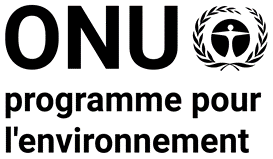 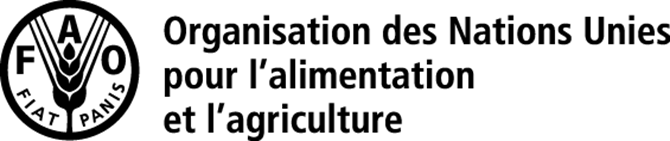 Table des MatièresINTRODUCTION1.	OBJET DE LA CIRCULAIRE PIC	12.	MISE EN OEUVRE DE LA CONVENTION DE ROTTERDAM	12.1	Autorités nationales désignées	12.2	Notifications des mesures de réglementation finale	12.3	Propositions visant à inscrire des préparations pesticides extrêmement dangereuses	22.4	Produits chimiques soumis à la procédure PIC	22.5	Échange des informations sur les exportations et les notifications d’exportation	32.6	Renseignements devant accompagner les produits chimiques exportés	32.7	Renseignements sur les réponses concernant l’importation des produits chimiques inscrits à l’annexe III de la Convention	32.8	Renseignements sur les produits chimiques pour lesquels la Conférence des Parties doit encore prendre une décision finale	42.9	Renseignements sur les mouvements de transit	43.	RENSEIGNEMENTS SUPPLÉMENTAIRES	43.1	Renseignements sur l’état de ratifications de la Convention de Rotterdam	43.2	Documents relatifs à la mise en oeuvre de la Convention de Rotterdam	53.3	Kit des Ressources sur la Convention de Rotterdam	5APPENDICE IRÉSUMÉ DES NOTIFICATIONS DE MESURES DE RÉGLEMENTATION FINALE REÇUES DEPUIS LA DERNIÈRE CIRCULAIRE PIC	6APPENDICE IIPROPOSITIONS VISANT À INCLURE DES PRÉPARATIONS PESTICIDES EXTRÊMEMENT DANGEREUSES REÇUES DES PARTIES DANS LA PROCÉDURE PIC	24APPENDICE IIIPRODUITS CHIMIQUES SOUMIS À LA PROCÉDURE PIC	21APPENDICE IVRÉCAPITULATION DE TOUTES LES DÉCISIONS CONCERNANT L’IMPORTATION REÇUES DES PARTIES ET LES CAS OÙ DES RÉPONSES N’ONT PAS ÉTÉ SOUMISES	25APPENDICE VNOTIFICATIONS DE MESURE DE RÉGLEMENTATION FINALE POUR LES PRODUITS CHIMIQUES QUI NE SONT PAS INSCRITS À L’ANNEXE III	28APPENDICE VIÉCHANGE D’INFORMATIONS SUR LES PRODUITS CHIMIQUES DONT LE COMITÉ D’ÉTUDE DES PRODUITS CHIMIQUES A RECOMMANDÉ L’INSCRIPTION À L’ANNEXE III DE LA CONVENTION MAIS POUR LESQUELS LA CONFÉRENCE DES PARTIES N’A PAS ENCORE PRIS DE DÉCISION FINALE	50INTRODUCTIONOBJET DE LA CIRCULAIRE PICLa Convention de Rotterdam sur la procédure de consentement préalable en connaissance de cause (PIC) applicable à certains produits chimiques et pesticides dangereux qui font l’objet d’un commerce international est entrée en vigueur le 24 février 2004. La Circulaire PIC communique à toutes les Parties, par l’intermédiaire des autorités nationales désignées, les renseignements requis aux articles 4, 5, 6, 7, 10, 11, 13 et 14 de la Convention. Les documents d’orientation des décisions sur les produits chimiques concernés envoyés aux Parties conformément au paragraphe 3 de l’article 7 sont transmis séparément.La Circulaire PIC est publiée tous les six mois, en juin et décembre. La présente circulaire contient des informations concernant la période allant du 1er mai 2019 au 31 octobre 2019 reçues durant cette période. Les renseignements reçus après le 31 octobre 2019 seront inclus dans la prochaine Circulaire PIC. Les autorités nationales désignées sont invitées à vérifier les renseignements correspondant à leur pays et à communiquer au Secrétariat toute erreur, incohérence ou omission qu’elles aperçoivent.2.	MISE EN OEUVRE DE LA CONVENTION DE ROTTERDAM2.1	Autorités nationales désignéesConformément au paragraphe 3 de l’article 4, les Parties informent le Secrétariat des désignations ou des changements apportés aux autorités nationales désignées. Un registre des autorités nationales désignées est distribué avec la présente Circulaire PIC et est également disponible sur le site web de la Convention de Rotterdam.2.2	Notifications des mesures de réglementation finale Les Parties ayant adopté des mesures de réglementation finale doivent le notifier au Secrétariat dans les délais établis aux paragraphes 1 et 2 de l’article 5.  L’appendice I de la Circulaire PIC contient un résumé de toutes les notifications de mesures de réglementation finale reçues des Parties depuis la dernière Circulaire PIC, conformément aux paragraphes 3 et 4 de l’article 5 de la Convention. Elle contient des résumés des notifications de mesures de réglementation finale reçues par le Secrétariat et dont il a été vérifié qu’elles contiennent bien tous les renseignements demandés à l’annexe I de la Convention (Partie A), des renseignements sur les notifications qui ne contiennent pas toutes les informations (Partie B), ainsi que les notifications qui sont encore en cours de vérification par le Secrétariat (Partie C). L’appendice V contient une liste des toutes les notifications de mesure de réglementation finale pour les produits chimiques qui ne sont pas inscrits à l’annexe III reçues pendant la procédure PIC provisoire et la présente procédure PIC (de septembre 1998 au 31 octobre 2019).Une base de données des notifications de mesures de réglementation finales émanant des Parties est aussi accessible depuis le site web de la Convention. Elle contient les notifications conformes aux renseignements demandés à l’annexe I de la Convention, y compris celles relatives aux produits chimiques inscrits dans l’annexe III de la Convention. Un résumé de toutes les notifications reçues conformément à la procédure originale de consentement préalable en connaissance de cause avant l’adoption de la Convention en 1998, a été publié dans la Circulaire PIC X en décembre 1999. Toutefois, ces notifications ne remplissent pas les exigences de l’annexe I car les renseignements devant figurer dans les notifications selon la procédure PIC originale étaient différents. Bien que les Parties ne soient pas obligées de transmettre à nouveau des notifications qu’elles ont déjà transmises selon la procédure PIC originale, elles peuvent considérer de le faire pour les produits chimiques qui ne sont pas actuellement inscrits à l’annexe III si des renseignements justificatifs suffisants sont disponibles. Afin de faciliter la présentation des notifications, un formulaire de notification de mesure de réglementation finale visant à interdire ou strictement réglementer un produit chimique et des instructions à suivre pour le compléter sont disponibles sur le site web de la Convention.  2.3	Propositions visant à inscrire des préparations pesticides extrêmement dangereusesConformément au paragraphe 1 de l’article 6, toute Partie qui est un pays en développement ou pays à économie en transition qui rencontre des problèmes du fait d’une préparation pesticide extrêmement dangereuse, dans les conditions dans lesquelles elle est utilisée sur son territoire, peut proposer au Secrétariat d’inscrire la préparation pesticide extrêmement dangereuse à l’annexe III.L’appendice II de la Circulaire PIC contient des résumés de ces propositions dont le Secrétariat a vérifié qu’elles contiennent bien tous les renseignements prescrits dans la première partie de l’annexe IV de la Convention. Afin de faciliter la présentation des notifications, un formulaire de rapport sur les incidents de santé humaine concernant les préparations pesticides extrêmement dangereuses et un formulaire de rapport sur les incidents environnementaux concernant les préparations pesticides extrêmement dangereuses sont disponibles sur le site web de la Convention.2.4	Produits chimiques soumis à la procédure PICL’appendice III de la Circulaire PIC contient la liste de tous les produits chimiques qui sont actuellement inscrits à l’annexe III de la Convention et qui sont soumis à la procédure PIC, leurs catégories (pesticide, produit à usage industriel et préparation pesticide extrêmement dangereuse) et la date de la première communication du document d’orientation des décisions correspondant. Lors de sa neuvième réunion (COP-9) qui a eu lieu du 29 avril au 10 mai 2019 à Genève, Suisse, la Conférence des Parties à la Convention de Rotterdam a décidé de modifier l’annexe III pour inclure deux nouveaux produits chimiques les soumettant ainsi à la Procédure de consentement préalable en connaissance de cause et approuvant les documents d’orientation des décisions correspondants :Les amendements sont entrés en vigueur pour toutes les Parties le 16 septembre 2019. Les documents sur l’hexabromocyclododécane et le phorate ont été communiqués aux Parties le 16 septembre 2019, avec la requête aux ADNs de fournir une réponse concernant l’importation dans les neuf mois après l’envoi de ces documents (avant le 16 juin 2020), conformément au paragraphe 2 de l’article 10 de la Convention.2.5	Échange des informations sur les exportations et les notifications d’exportationL’article 12 et l’annexe V de la Convention établissent les dispositions et les renseignements demandés concernant les notifications d’exportation. Lorsqu’un produit chimique interdit ou strictement réglementé par une Partie est exporté à partir de son territoire, cette Partie présentera une notification d’exportation à la Partie importatrice, qui doit comprendre les renseignements indiqués à l’annexe V. La Partie importatrice doit accuser réception de la premiere notification d’exportation qu’elle reçoit après l’adoption de la mesure de reglementation finale.Pour aider les Partie à s’acquitter de leurs obligations au titre de la Convention, un formulaire type pour la notification d’exportation et les instructions sur la façon de le remplir sont disponibles sur le site web de la Convention.Lors de sa neuvième réunion, la Conférence des Parties a rappelé la décision RC-7/2 sur la proposition concernant les moyens d’échanger des informations sur les exportations et les notifications d’exportation.  La décision RC-9/1 a demandé que l’on continue de faciliter l’echange d’informations et la furniture d’assistance aux Parties dans leur mise en oeuvre du paragraphe 2 de l’article 11, et des articles 12 et 14 de la Convention.  Les Parties ont également été encouragées à fournir des informations en répondant au questionnaire périodique sur la mise en œuvre desdits articles.2.6	Renseignements devant accompagner les produits chimiques exportésConformément au paragraphe 1 de l’article 13, l’Organisation mondiale des Douanes a attribué à chaque produit chimique ou groupe de produits chimiques inscrits à l’annexe III de la Convention un code déterminé relevant du système harmonisé de codification. Ces codes sont entrés en vigueur le 1er janvier 2007. En ce qui concerne les produits chimiques inscrits à l’annexe III après 2011, lesdits codes devraient être attribués par l’Organisation mondiale des Douanes. Un tableau contenant ces informations est disponible sur le site web de la Convention.Chaque Partie veille à ce que, lorsqu’un code du système harmonisé a été attribué à un produit chimique inscrit à l’annexe III, il soit inscrit sur le document d’expédition accompagnant l’exportation.2.7	Renseignements sur les réponses concernant l’importation des produits chimiques inscrits à l’annexe III de la ConventionConformément aux paragraphes 2 et 4 de l’article 10 de la Convention, chaque Partie remet au Secrétariat, dès que possible, et en tout état de cause au plus tard neuf mois après la date d’envoi du document d’orientation des décisions, une réponse concernant l’importation future du produit chimique concerné. Si une Partie modifie cette réponse, cette Partie présente immédiatement la réponse révisée au Secrétariat. La réponse consiste soit en une décision finale, soit en une réponse provisoire.Conformément au paragraphe 7 de l’article 10, chaque nouvelle Partie communique au Secrétariat, au plus tard à la date d’entrée en vigueur de la Convention pour cette Partie, une réponse concernant l’importation de chaque produit chimique figurant à l’annexe III de la Convention.L’appendice IV inclut un aperçu des réponses concernant l’importation reçues depuis la dernière Circulaire PIC. Toutes les réponses concernant l’importation reçues, y compris une description des mesures législatives ou administratives ayant motivé les décisions, sont disponibles sur le site web de la Convention. Les informations sur tous les cas où une réponse n’a pas été donnée sont également disponibles. Au 31 octobre 2019, aucune Partie n’avait soumis de réponse concernant l’importation pour l’ensemble des 52 produits chimiques inscrits à l’annexe III de la Convention, et les 161 Parties n’ont toujours pas fourni de réponse concernant l’importation pour un ou plusieurs produits chimiques inscrits à l’annexe III de la Convention. Parmi celles-ci, les 11 Parties suivantes n’ont présenté aucune réponse concernant l’importation : Afghanistan, Botswana, Djibouti, Etat de Palestine, Îles Marshall, Maldives, Namibie, Saint-Vincent-et-les-Grenadines, Sierra Leone, Somalie et Vanuatu. Afin de faciliter la présentation des réponses concernant l’importation, un formulaire de réponse concernant l’importation et des instructions à suivre pour le compléter sont disponibles sur le site web de la Convention.Les réponses concernant l’importation doivent etre soumises par le canal de communication officiel de la Partie. La date d’émission et la signature de l’AND doivent être fournies pour chaque formulaire individuel afin d’assurer son statut officiel.2.8	Renseignements sur les produits chimiques pour lesquels la Conférence des Parties doit encore prendre une décision finaleLa Conférence des Parties, dans ses décisions RC-3/3, RC-4/4, RC-6/8, RC-8/6, RC-8/7 et RC-9/5 a encouragé les Parties à utiliser toutes les informations disponibles sur les produits chimiques suivants, à aider les autres pays, en particulier les pays en développement et les pays à économies en transition, à prendre des décisions en connaissance de cause concernant leur importation et gestion ; et à informer les autres Parties de ces décisions en utilisant les dispositions sur l’échange de renseignements établies à l’article 14 : l’acétochlore ; l’amiante chrysotile ; le carbosulfan ; le fenthion (préparations à ultra-bas volume (UBV) contenant des concentrations d’ingrédient actif égales ou supérieures à 640 g/L) et les préparations liquides (concentrés émulsifiables et concentrés solubles) contenant du dichlorure de paraquat à des concentrations égales ou supérieures à 276 g/L, correspondant à des concentrations d’ions paraquat égales ou supérieures à 200 g/L.Conformément à ces décisions et au paragraphe 1 de l’article 14, l’appendice VI de la Circulaire PIC contient des renseignements sur les produits chimiques dont le Comité d’étude des produits chimiques a recommandé l’inscription à l’annexe III mais pour lesquels la Conférence des Parties doit encore prendre une décision finale.2.9	Renseignements sur les mouvements de transitComme indiqué dans le paragraphe 5 de l’article 14, toute Partie ayant besoin d’information concernant les mouvements de transit sur son territoire de produits chimiques énumérés à l’annexe III peut informer le Secrétariat de ses besoins, qui en informera toutes les Parties en conséquence.Depuis la dernière Circulaire PIC, aucune Partie n’a signalé au Secrétariat le besoin de renseignements sur les mouvements de transit à travers son territoire des produits chimiques de l’annexe III.3.	RENSEIGNEMENTS SUPPLÉMENTAIRES3.1	Renseignements sur l’état de ratifications de la Convention de RotterdamAu 31 octobre 2019 on comptait 161 Parties à la Convention de Rotterdam. Les renseignements sur de nouvelles Parties après le 31 octobre 2019 apparaîtront dans la prochaine Circulaire PIC.3.2	Documents relatifs à la mise en œuvre de la Convention de RotterdamLes documents suivants relatifs à la mise en œuvre de la Convention sont disponibles sur le site web de la Convention : Texte de la Convention - Convention de Rotterdam sur la procédure de consentement préalable en connaissance de cause applicable à certains produits chimiques et pesticides dangereux qui font l’objet d’un commerce international (arabe, anglais, chinois, espagnol, français, russe) ;Documents d’orientation des décisions concernant chaque produit chimique à l’annexe III de la Convention (anglais, français, espagnol) ;Formulaire et renseignements pour les notifications de mesures de réglementation finales visant à interdire ou à strictement réglementer un produit chimique (anglais, français, espagnol) ;5 Formulaire et renseignements pour les réponses concernant l’importation (anglais, français, espagnol) ;11Formulaires et renseignements pour rapport sur les incidents de santé humaine et les incidents environnementaux concernant les préparations pesticides extrêmement dangereuses (anglais, français, espagnol) ;6Formulaire et renseignements pour les notifications d’exportation (anglais, français, espagnol) ;7Formulaire de notification de la désignation des contacts (anglais, français, espagnol) ;Toutes les Circulaires PIC précédentes (anglais, français, espagnol) ; 3Registre des autorités nationales désignées pour la Convention de Rotterdam (anglais).13.3	Kit des Ressources sur la Convention de RotterdamLe Kit des Ressources est un recueil de publications contenant des informations sur la Convention de Rotterdam. Il a été préparé en ayant à l’esprit une gamme d’utilisateurs finaux comprenant le grand public, les autorités nationales désignées et les parties prenantes concernées par l’application de la Convention. Il comprend des éléments permettant d’aider les activités de sensibilisation, des informations techniques détaillées et des supports pour la formation visant à faciliter l’application de la Convention. APPENDICE IRÉSUMÉ DES NOTIFICATIONS DE MESURES DE RÉGLEMENTATION FINALE REÇUES DEPUIS LA DERNIÈRE CIRCULAIRE PICCet appendice est composé en trois parties :Partie A :	Résumé des notifications de mesures de réglementation finale dont il a été vérifié qu’elles contiennent tous les renseignements demandés à l’annexe I de la conventionNotifications de mesures de réglementation finale dont il a été vérifié qu’elles contiennent tous les renseignements demandés à l’annexe I de la Conventions reçues entre le 1er mai 2019 et le 31 octobre 2019.Partie B :	Notifications de mesures de réglementation finale dont il a été vérifié qu’elles ne contiennent pas tous les renseignements demandés à l’annexe I de la conventionNotifications des mesures de réglementation finale dont il a été vérifié qu’elles ne contiennent pas tous les renseignements demandés à l’annexe I de la convention, entre le 1er mai 2019 et le 31 octobre 2019.Partie C :	Notifications de mesures de réglementation finale en cours de vérificationNotifications des mesures de réglementation finale reçues par le Secrétariat pour lesquelles la vérification est encore en cours.Les renseignements sont également disponibles sur le site web de la Convention.Résumé des notifications de mesure de réglementation finale reçues depuis la dernière Circulaire PICPARTIE ARÉSUMÉ DES NOTIFICATIONS DE MESURES DE RÉGLEMENTATION FINALE DONT IL A ÉTÉ VÉRIFIÉ QU’ELLES CONTIENNENT TOUS LES RENSEIGNEMENTS DEMANDÉS À L’ANNEXE I DE LA CONVENTIONBosnie-HerzégovineNom chimique : 2-Chloro-N-(2,6-diéthylphényl)-N-(méthoxyméthyl)acétamideCatégorie pour laquelle a été prise la mesure de réglementation finale : PesticideMesure de réglementation finale : Le produit chimique est interdit.Emplois interdits par la mesure de réglementation finale : Toutes les applications en tant que produit phytosanitaire.Mesure de réglementation finale a-t-elle été prise après une évaluation des risques et des dangers? : NoRésumé de la mesure de réglementation finale : La présente décision interdit l'homologation, l'importation, le commerce ou l'utilisation de substances actives et de PPPs contenant les substances actives de l'article 2. Par cette décision, leur utilisation et leur commerce sont interdits dans l'Union européenne.Les raisons ayant motivé la mesure de réglementation finale étaient liées à : La santé humaine et l'environnement.Date de prise d'effet de la mesure de réglementation finale : 08/07/2008Bosnie-HerzégovineNom chimique : Phosphorothioate de O,O-diéthyle et de O-(2-isopropyl-6-méthyl-4-pyrimidinyleCatégorie pour laquelle a été prise la mesure de réglementation finale : PesticideMesure de réglementation finale : Le produit chimique est interdit.Emplois interdits par la mesure de réglementation finale : Toutes les applications en tant que produit phytosanitaire.Mesure de réglementation finale a-t-elle été prise après une évaluation des risques et des dangers? : NoRésumé de la mesure de réglementation finale : La présente décision interdit l'homologation, l'importation, le commerce ou l'utilisation de substances actives et de PPPs contenant les substances actives de l'article 2. Par cette décision, leur utilisation et leur commerce sont interdits dans l'Union européenne.Les raisons ayant motivé la mesure de réglementation finale étaient liées à : La santé humaine et l'environnement.Date de prise d'effet de la mesure de réglementation finale : 08/07/2008ChineNom usuel : Acide perfluorooctane sulfonique (PFOS), ses sels et fluorure de perfluorooctane sulfonyle (PFOSF) Numéro CAS :1763-23-1, 251099-16-8, 2795-39-3, 29081-56-9, 29457-72-5, 307-35-7, 56773-42-3, 70225-14-8Nom chimique : Acide 1,1,2,2,3,3,4,4,5,5,6,6,7,7,8,8,8-heptadécafluoro-1-octanesulfonique, ses sels et le fluorure de 1,1,2,2,3,3,4,4,5,5,6,6,7,7,8,8,8-heptadécafluoro-1-octanesulfonyleCatégorie pour laquelle a été prise la mesure de réglementation finale : Produit à usage industrielMesure de réglementation finale : Le produit chimique est strictement réglementé.Emplois interdits par la mesure de réglementation finale : L'acide perfluorooctane sulfonique, ses sels et le fluorure de perfluorooctane sulfonyle ont tous été interdits en Chine sauf pour ce qui représente un but acceptable.Emplois qui demeurent autorisés : Photo-imageriePhotorésines et revêtements antireflets pour semi-conducteursAgent d'attaque pour la gravure de semi-conducteurs composés et de filtres céramiquesFluides hydrauliques pour l'aviationMétallisation (revêtement métallique dur) en circuit ferméCertains appareils médicaux (tels que les feuilles de copolymère d'éthylène et de tétrafluoroéthylène (ETFE) et l'ETFE radio-opaque utilisés dans certains dispositifs de diagnostic médical et filtres couleur pour capteurs à couplage de charge)Mousse anti-incendie.Mesure de réglementation finale a-t-elle été prise après une évaluation des risques et des dangers? : NoRésumé de la mesure de réglementation finale : Depuis le 26 mars 2019, la production, la circulation, l'utilisation, l'importation et l'exportation d'acide perfluorooctane sulfonique, de ses sels et de fluorure de perfluorooctane sulfonyle ont été interdites en Chine sauf pour ce qui représente un but acceptable.Date de prise d'effet de la mesure de réglementation finale : 26/03/2019ChineNom chimique : (1R,2S,3r,4R,5S,6r)-1,2,3,4,5,6-HexachlorocyclohexaneCatégorie pour laquelle a été prise la mesure de réglementation finale : Produit à usage industrielMesure de réglementation finale : Le produit chimique est interdit.Emplois interdits par la mesure de réglementation finale : Toutes les utilisations sont interdites, par exemple l'utilisation en tant que produit pharmaceutique pour le traitement de deuxième ligne des poux et de la gale chez l'homme.Mesure de réglementation finale a-t-elle été prise après une évaluation des risques et des dangers? : NoRésumé de la mesure de réglementation finale : Depuis le 26 mars 2019, la production, la circulation, l'utilisation, l'importation et l'exportation de lindane ont toutes été interdites en Chine.Date de prise d'effet de la mesure de réglementation finale : 26/03/2019ChineNom chimique : Thiophosphate de O,O-diméthyle et de O-4-nitrophényleCatégorie pour laquelle a été prise la mesure de réglementation finale : PesticideMesure de réglementation finale : Le produit chimique est interdit.Emplois interdits par la mesure de réglementation finale : Interdiction de la production, de la distribution et de l’utilisation du méthyle parathion et de quatre autres pesticides extrêmement toxiques.Mesure de réglementation finale a-t-elle été prise après une évaluation des risques et des dangers? : OuiRésumé de la mesure de réglementation finale : Afin de garantir la qualité et la sécurité des produits agricoles, le Conseil d'Etat de la République populaire de Chine (RPC) a approuvé la décision d'interdire la production, la distribution et l'utilisation du méthyle parathion- et de quatre autres pesticides extrêmement toxiques.Les raisons ayant motivé la mesure de réglementation finale étaient liées à : La santé humaine et l'environnementRésumé des dangers et risques connus pour la santé des personnes : Pas d'informations.Effet escompté de la mesure de réglementation finale sur la santé humaine : Réduction des risques d'exposition dérivant de l'utilisation de produits phytopharmaceutiques contenant du méthyle parathion.Résumé des dangers et risques connus pour l'environnement : Pas d'informations.Effet escompté de la mesure de réglementation finale sur l'environnement : Réduction des risques d'exposition de l'environnement (p.ex. oiseaux, mammifères et organismes aquatiques) dérivant de l'utilisation de produits phytopharmaceutiques contenant du méthyle parathion.Date de prise d'effet de la mesure de réglementation finale : 09/01/2008ChineNom chimique : Phosphate de diméthyle et de 2-chloro-2-(N,N-diéthylcarbamoyl)-1-méthyl-vinyleCatégorie pour laquelle a été prise la mesure de réglementation finale : PesticideMesure de réglementation finale : Le produit chimique est interdit.Emplois interdits par la mesure de réglementation finale : Interdiction de la production, de la distribution et de l'utilisation du méthamidophos et de quatre autres pesticides extrêmement toxiques. Mesure de réglementation finale a-t-elle été prise après une évaluation des risques et des dangers? : OuiRésumé de la mesure de réglementation finale : Afin de garantir la qualité et la sécurité des produits agricoles, le Conseil d'Etat de la République populaire de Chine (RPC) a approuvé la décision d'interdire la production, la distribution et l'utilisation du methamidophoset de quatre autres pesticides extrêmement toxiques.Les raisons ayant motivé la mesure de réglementation finale étaient liées à : La santé humaine et l'environnement.Résumé des dangers et risques connus pour la santé des personnes : Pas d'informations.Effet escompté de la mesure de réglementation finale sur la santé humaine : Réduction des risques d'exposition dérivant de l'utilisation de produits phytopharmaceutiques contenant du phosphamidon.Résumé des dangers et risques connus pour l'environnement : Pas d'informations.Effet escompté de la mesure de réglementation finale sur l'environnement : Réduction des risques d'exposition de l'environnement (p.ex. oiseaux, mammifères et organismes aquatiques) dérivant de l'utilisation de produits phytopharmaceutiques contenant du phosphamidon.Date de prise d'effet de la mesure de réglementation finale : 09/01/2008Union EuropéenneNom chimique : Mélange réactionnel comprenant deux paires d'énantiomères dans un rapport d'environ 2:3 de (1S)-cis-3-(2,2-dichlorovinyl)-2,2-diméthylcyclopropanecarboxylate de (R)-alpha-cyano-3-phénoxybenzyle et (1R)-cis-3-(2,2-dichlorovinyl)-2,2-diméthylcyclopropanecarboxylate de (S)-alpha-cyano-3-phénoxybenzyle avec (1S)-trans-3-(2,2-dichlorovinyl)-2,2-diméthylcyclopropanecarboxylate de (R)-alpha-cyano-3-phénoxybenzyle et (1R)-trans-3-(2,2-dichlorovinyl)-2,2-diméthylcyclopropanecarboxylate de (S)-alpha-cyano-3-phénoxybenzyleCatégorie pour laquelle a été prise la mesure de réglementation finale : PesticideMesure de réglementation finale : Le produit chimique est interdit.Emplois interdits par la mesure de réglementation finale : Toutes les applications en tant que produit phytosanitaire.Mesure de réglementation finale a-t-elle été prise après une évaluation des risques et des dangers? : OuiRésumé de la mesure de réglementation finale : Il est interdit de mettre sur le marché ou d'utiliser des produits phytopharmaceutiques contenant de la bêta-cyperméthrine. La bêta-cyperméthrine ne figure pas dans la liste des substances actives approuvées au titre du règlement (CE) No 1107/2009. Par conséquent, la mise sur le marché de la bêta-cyperméthrine n'est pas approuvée conformément au règlement (EC) No 1107/2009 concernant la mise sur le marché des produits phytopharmaceutiques. L'élimination, l'entreposage, la mise sur le marché et l'utilisation des stocks existants de produits phytopharmaceutiques contenant de la bêta-cyperméthrine sont interdits dès septembre 2017.Les raisons ayant motivé la mesure de réglementation finale étaient liées à : La santé humaine et l'environnementRésumé des dangers et risques connus pour la santé des personnes : Il a été conclu qu'aucun produit phytopharmaceutique contenant la substance active bêta-cyperméthrine ne pourrait répondre, d'une manière générale, aux exigences énoncées à l'article 29(1) du règlement (CE) No 1107/2009 et aux principes uniformes énoncés dans le règlement (CE) 546/2011.Les informations disponibles pour la bêta-cyperméthrine  ne permettaient pas de satisfaire aux exigences énoncées dans le règlement (CE) No 544/2011 en ce qui concerne les exigences en matière de données pour les substances actives, et dans le règlement (CE) No 545/2011 en ce qui concerne les exigences en matière de données pour les produits phytopharmaceutiques, notamment par rapport aux informations sur le profil toxicologique du métabolite PBA (acide 3-phénoxybenzoïque) et sa pertinence dans de l'évaluation des risques pour le consommateur. Effet escompté de la mesure de réglementation finale sur la santé humaine : Réduction des risques pour la santé de l'homme liés à l'utilisation de produits phytopharmaceutiques contenant de la bêta-cyperméthrine.Résumé des dangers et risques connus pour l'environnement : Il a été conclu qu'aucun produit phytopharmaceutique contenant la substance active bêta-cyperméthrine ne pourrait répondre, d'une manière générale, aux exigences énoncées à l'article 29(1) du règlement (CE) No 1107/2009 et aux principes uniformes énoncés dans le règlement (CE) 546/2011.D'après l'évaluation concernant l'environnement, les préoccupations suivantes ont été identifiées :Un risque élevé pour les organismes aquatiques, les abeilles et les arthropodes non visés ;Les informations disponibles sur la bêta-cyperméthrine étaient insuffisantes pour satisfaire aux exigences énoncées dans le règlement (CE) No 544/2011, notamment en ce qui concerne les exigences en matière de données pour les substances actives et dans le règlement EC) No 545/2011 en ce qui concerne les exigences en matière de données pour les produits phytopharmaceutiques, notamment en ce qui concerne :Le devenir et le comportement de la fraction cyclique cyclopropyle de la bêta-cyperméthrine dans le sol dans des conditions éclairées de sorte que l'évaluation des risques pour l'environnement concernant le sol et les organismes aquatiques n'a pas pu être achevée, ni l'évaluation de l'exposition des eaux souterraines par rapport à tout produit de transformation qui pourrait se former de cette portion de la molécule ;Des informations sur le métabolisme de la fraction cyclopropyle chez le bétail afin de confirmer la définition des résidus dans les matrices animales.Effet escompté de la mesure de réglementation finale sur l'environnement : Réduction des risques pour l'environnement liés à l'utilisation de produits phytopharmaceutiques contenant de la bêta-cyperméthrine. Date de prise d'effet de la mesure de réglementation finale : 06/09/2017Union EuropéenneNom chimique : Acide 3-(3,5-dichlorophényl)-N-isopropyl-2,4-dioxo-1-imidazolidinecarboximidiqueCatégorie pour laquelle a été prise la mesure de réglementation finale : PesticideMesure de réglementation finale : Le produit chimique est interdit.Emplois interdits par la mesure de réglementation finale : Toutes les applications en tant que produit phytopharmaceutique. Emplois qui demeurent autorisés : Non pertinent.Mesure de réglementation finale a-t-elle été prise après une évaluation des risques et des dangers? : OuiRésumé de la mesure de réglementation finale : Il est interdit de mettre sur le marché ou d'utiliser des produits phytopharmaceutiques contenant de l'iprodione. L'iprodione ne figure pas dans la liste des substances actives approuvées au titre du règlement (CE) No 1107/2009. Par conséquent, la mise sur le marché de l'iprodione n'est pas approuvée conformément au règlement (EC) No 1107/2009 concernant la mise sur le marché des produits phytopharmaceutiques. La mise sur le marché de produits phytopharmaceutiques contenant de l'iprodione en tant que substance active est interdite dès le 6 mars 2018. L'élimination, l'entreposage, la mise sur le marché et l'utilisation des stocks existants de produits phytopharmaceutiques contenant de l'iprodione sont interdits dès le 6 juin 2018. Les raisons ayant motivé la mesure de réglementation finale étaient liées à : La santé humaine et l'environnementRésumé des dangers et risques connus pour la santé des personnes : Il a été conclu qu'aucun produit phytopharmaceutique contenant la substance active iprodione ne pourrait répondre, d'une manière générale, aux exigences prévues à l'article 29(1) du règlement (CE) No 1107/2009 et aux principes uniformes énoncés dans le règlement (CE) 546/2011.D'après l'évaluation concernant la santé humaine, les préoccupations suivantes ont été identifiées :Le potentiel génotoxique du métabolite RP 30228 (décelé comme résidu et comme impureté dans le matériel technique) qui ne peut pas être exclu et pour lequel la fixation de valeurs de références ne peut être confirmée sur la base des informations disponibles. Il convient de noter que dans un scénario FOCUS GW et selon les utilisations représentatives, le métabolite RP 30228 devrait être présent dans les eaux souterraines à des valeurs supérieurs à 0.1 pg/L.La classification harmonisée actuelle de l'iprodione est cancérigène de catégorie 2. D'après l'examen par les pairs du pesticide, la classification comme cancérigène de catégorie 1B et toxique pour la reproduction de catégorie 2 est plus appropriée.  Sur cette base, les dispositions provisoires du point 3.6.5 de l'annexe 11 du règlement (CE) No 1107/2009 concernant la santé humaine pour ce qui a trait aux propriétés de perturbation endocriniennes sont satisfaites, ce qui soulève un sujet de préoccupation critique. Ceci est étayé par les preuves scientifiques disponibles qui démontrent que l'iprodione est un composé anti-androgène et qu'il a des effets négatifs sur différents organes endocriniens aux niveaux de doses déclenchant la DMENO dans plusieurs études de toxicité ;Pour les utilisations représentatives considérées, les teneurs en résidus dépassent la valeur par défaut mentionnée au point (b) de l'article 18(1) du règlement (CE) No 396/2005 (sur les teneurs maximales en résidus de pesticides présents dans ou sur les denrées alimentaires et les aliments pour animaux d'origine végétale et animale). Par conséquent, les exigences établies aux points 3.6.3 et 3.6.5 de l'annexe II du règlement (CE) No 1107/2009 ne sont pas satisfaites ;Un risque aigu pour le consommateur qui ne peut pas être exclu sur la base d'une évaluation préliminaire des risques. Il est probable que l'évaluation sous-estime l'exposition au métabolite 3,5-dichloroaniline du fait de l'instabilité du composé dans le stockage des échantillons des résidus et des résidus qui n'ont pas été entièrement examinés à cause de différentes lacunes en matière de données. De plus, les effets toxicologiques communs possibles du 3,5-dichloroaniline et de l'iprodione et métabolites similaires, n'ont pas été pris en compte dans l'évaluation des risques. Les informations disponibles sont insuffisantes pour satisfaire aux exigences énoncées à l'article 4(1) à (3) du règlement (CE) No 1107/2009, notamment en ce qui concerne :Les estimations de l'exposition de l'opérateur qui, selon les utilisations en intérieur indiquées sur la laitue, n'ont pas pu être achevées ;L'évaluation des risques nutritionnels du consommateur en termes d'aliments d'origine végétale ou animale qui n'a pas pu être finalisée en raison de nombreuses lacunes identifiées en matière de données qui ne permettent pas d'établir des définitions finales des résidus pour l'évaluation des risques.Effet escompté de la mesure de réglementation finale sur la santé humaine : Réduction des risques pour la santé de l'homme liés à l'utilisation de produits phytopharmaceutiques contenant de l’iprodione.Résumé des dangers et risques connus pour l'environnement : D'après l'évaluation concernant l'environnement, les préoccupations suivantes ont été identifiées :Les concentrations prévues dans les eaux souterraines qui dépassent 0.1 pg/L pour les métabolites pertinents RP 35606 et RP 30181. Le métabolite RP 35606 dépasse également 0.75 pg/L dans les sols acides, et le métabolite RP 30181 dépasse 0.75 pg/L dans les sols acides et légèrement acides aussi bien que dans les sols alcalins pour les deux utilisations prévues (carottes et laitue). L'iprodione est classé comme cancérigène de catégorie 2 conformément au règlement (CE) No 1272/2008 et ces métabolites sont donc considérés comme pertinents puisqu'il n'a pas été démontré qu'ils ne partagent pas les mêmes propriétés toxicologiques intrinsèques de l'iprodione. De plus, lors de l'examen par les pairs il a été proposé de classer l'iprodione comme cancérigène de catégorie 1 B et comme toxique pour la reproduction de catégorie 2 ;Le risque élevé à long terme de l'iprodione pour les organismes aquatiques ;Les informations disponibles ne permettent pas de satisfaire aux exigences énoncées à l'article 4 (1) à (3) du règlement (CE) No 1107/2009, notamment par rapport à :La voie de dégradation proposée dans le sol qui était incomplète puisqu'elle ne se basait que sur des études de l'iprodione marqué sur le noyau phényl. Par conséquent, des études sur le devenir et le comportement de la fraction hydantoïne de l'iprodione dans le sol sont nécessaires pour démontrer si le métabolite RP 30181 et/ou d'autres produits de dégradation/transformation se forment à des quantités nécessitantes ou non une évaluation supplémentaire ;L'évaluation des risques à long terme pour les mammifères sauvages pour toutes les voies d'exposition pertinentes qui n'a pas pu être finalisée suite à l'absence de critères fiables ;D'autres informations sur le risque de perturbation endocrinienne de l'iprodione chez les poissons.Effet escompté de la mesure de réglementation finale sur l'environnement : Réduction des risques pour l'environnement liés à l'utilisation de produits phytopharmaceutiques contenant de l'iprodione.Date de prise d'effet de la mesure de réglementation finale : 04/12/2017Union EuropéenneNom chimique : (2E)-3-Méthoxy-2-[2-({[6-(trifluorométhyl)-2-pyridinyl]oxy}méthyl)phényl]acrylate de méthyleCatégorie pour laquelle a été prise la mesure de réglementation finale : PesticideMesure de réglementation finale : Le produit chimique est interdit.Emplois interdits par la mesure de réglementation finale : Toutes les applications en tant que produit phytopharmaceutique.Emplois qui demeurent autorisés : Non pertinent.Mesure de réglementation finale a-t-elle été prise après une évaluation des risques et des dangers? : OuiRésumé de la mesure de réglementation finale : Il est interdit de mettre sur le marché ou d'utiliser des produits phytopharmaceutiques contenant de la picoxystrobine. La picoxystrobine ne figure pas dans la liste des substances actives approuvées au titre du règlement (CE) No 1107/2009. Par conséquent, la mise sur le marché de la picoxystrobine n'est pas approuvée conformément au règlement (EC) No 1107/2009 concernant la mise sur le marché des produits phytopharmaceutiques.Les Etats membres de l'UE devaient retirer les autorisations pour la mise sur le marché de produits phytopharmaceutiques contenant de la picoxystrobine comme substance active au plus tard le 30 novembre 2017. Tout délai de grâce accordé par les Etats membres de l'UE pour l'élimination, l'entreposage, la mise sur le marché́ et l'utilisation des stocks existants de produits phytopharmaceutiques contenant de la picoxystrobine devait expirer au plus tard le 30 novembre 2018.Les raisons ayant motivé la mesure de réglementation finale étaient liées à : La santé humaine et l'environnementRésumé des dangers et risques connus pour la santé des personnes : Il a été conclu qu'aucun produit phytopharmaceutique contenant la substance active picoxystrobine ne pourrait répondre, d'une manière générale, aux exigences prévues à l'article 29(1) du règlement (CE) No 1107/2009 et aux principes uniformes énoncés dans le règlement (CE) 546/2011.D'après l'évaluation concernant la santé humaine, les préoccupations suivantes ont été identifiées :Le pouvoir clastogène et aneugène du métabolite IN-H8612, décelé sous forme de résidu, ne peut pas être exclu car des résultats ambigus ont été observés dans l'essai in vivo du micronoyau ;Les informations disponibles sont insuffisantes pour satisfaire aux exigences énoncées à l'article 4(1) à (3) du règlement (CE) No 1107/2009, notamment en ce qui concerne :L'évaluation du pouvoir génotoxique de la picoxystrobine n'a pas pu être achevée sur la base des informations disponibles dans le dossier et par conséquent aucune valeur de référence fondée sur la protection de la santé n'a été établie lors de l'examen par les pairs ;Les évaluations des risques pour le consommateur et des risques d'origine non alimentaire ne peuvent pas être effectuées puisque les valeurs de référence fondées sur la protection de la santé n'ont pas été établies lors de l'examen par les pairs ;La conformité des études de toxicité par rapport à la spécification technique et à la pertinence des impuretés doit être réexaminée une fois que le pouvoir génotoxique de la picoxystrobine aura été abordé de façon adéquate ;Le pouvoir de perturbation endocrinienne de la picoxystrobine. La picoxystrobine ne satisfait pas aux conditions énumérées au point 3.6.5 de l'annexe II du règlement (UE) No 1107/2009 pour être considéré comme un perturbateur endocrinien ; toutefois, concernant l'évaluation scientifique des risques, l'absence d'un effet à médiation endocrinienne n'a pu être démontrée, car des données supplémentaires sont nécessaires afin de clarifier le mode d'action concernant les effets dans l'étude de deux ans sur le rat (hyperplasie des cellules interstitielles et adénome bénin des testicules) ;  L'évaluation des risques pour le consommateur concernant les métabolites n'a pas pu être achevée, des données supplémentaires étant nécessaires pour définir le profil toxicologique des métabolites suivants : acide o-phthalique (INK2122), IN-QDK50, IN-QGU64 ;L'établissement de définitions de résidus pour la surveillance et l'évaluation des risques pour les matrices végétales et animales : les définitions de résidus devraient être examinées dans l'attente de la transmission de données concernant le profil toxicologique de la substance active et de ses métabolites ;Pour les métabolites dans les eaux souterraines IN-QDK50, IN-QDY63 et IN-QDY62 des données supplémentaires sont nécessaires afin d'exclure leur pouvoir génotoxique. Effet escompté de la mesure de réglementation finale sur la santé humaine : Réduction des risques pour la santé de l'homme liés à l'utilisation de produits phytopharmaceutiques contenant de la picoxystrobine.Résumé des dangers et risques connus pour l'environnement : Il a été conclu qu’aucun produit phytopharmaceutique contenant la substance active picoxystrobine ne pourrait répondre, d’une manière générale, aux exigences prévues à l’article 29(1) du règlement (CE) No 1107/2009 et aux principes uniformes énoncés dans le règlement (CE) 546/2011.D’après l’évaluation concernant l’environnement, les préoccupations suivantes ont été identifiées :Le risque pour les mammifères se nourrissant de vers de terre pour le métabolite IN-QDY63 ;Le risque pour les invertébrés aquatiques ;Le risque pour les vers de terre dérivant de l’exposition à la picoxystrobine ;Les informations disponibles ne permettent pas de satisfaire aux exigences énoncées à l’article de 4 (1) à (3) du règlement (CE) No 1107/2009, notamment en ce qui concerne :Le FBC (facteur de bioconcentration) chez les poissons pour les métabolites pertinents n’a pas été fourni et par conséquent le risque d’empoisonnement secondaire par la chaîne alimentaire aquatique pour les oiseaux et les mammifères n’a pu être déterminé. Effet escompté de la mesure de réglementation finale sur l'environnement : Réduction des risques pour l’environnement liés à l’utilisation de produits phytopharmaceutiques contenant de la picoxystrobine.Date de prise d'effet de la mesure de réglementation finale : 10/08/2017UruguayNom chimique : 6-Chloro-N2-éthyl- N4-isopropyl-1,3,5-triazine-2,4-diamineCatégorie pour laquelle a été prise la mesure de réglementation finale : PesticideMesure de réglementation finale : Le produit chimique est interdit.Emplois interdits par la mesure de réglementation finale : Toutes les préparations, toutes les utilisations.Mesure de réglementation finale a-t-elle été prise après une évaluation des risques et des dangers? : OuiRésumé de la mesure de réglementation finale : L'importation, l'homologation et le renouvellement de l'autorisation des produits phytosanitaires à base d'atrazine sont interdits.Les raisons ayant motivé la mesure de réglementation finale étaient liées à : La santé humaine et l'environnement.Résumé des dangers et risques connus pour la santé des personnes : Contamination de l'eau, risque à long terme. Effet escompté de la mesure de réglementation finale sur la santé humaine : Améliorer la santé des consommateurs affectés par la contamination des eaux.Résumé des dangers et risques connus pour l'environnement : L'atrazine est un composé lipophile qui nécessite une activité microbienne élevée (matière organique >2%) pour se dégrader ; contamination des sols et des eaux à cause du type de sol (sablo-limoneux) où on sème le maïs et le sorgho en Uruguay.Effet escompté de la mesure de réglementation finale sur l'environnement : Réduire la contamination de l'eau.Date de prise d'effet de la mesure de réglementation finale : 15/12/2016UruguayNom chimique: S-(3,4-dihydro-4-oxobenzo[d]-[1,2,3]-triazine-3-ylméthyl) O,O-diméthyl phosphorodithioateCatégorie pour laquelle a été prise la mesure de réglementation finale : PesticideMesure de réglementation finale : Le produit chimique est interdit.Emplois interdits par la mesure de réglementation finale : Toutes les préparations, toutes les utilisations.Emplois qui demeurent autorisés : Aucun.Mesure de réglementation finale a-t-elle été prise après une évaluation des risques et des dangers? : OuiRésumé de la mesure de réglementation finale : L'importation, l'homologation et le renouvellement de l'autorisation des produits phytosanitaires à base d'azinphos-méthyl sont interdits. Les raisons ayant motivé la mesure de réglementation finale étaient liées à : La santé humaine et l'environnement.Résumé des dangers et risques connus pour la santé des personnes : OMS CAT. lb, fatal par inhalation (H330).Forte incidence sur les travailleurs.Effet escompté de la mesure de réglementation finale sur la santé humaine : Réduire les risques chez les travailleurs (80%) et chez les consommateurs de 70%.Résumé des dangers et risques connus pour l'environnement : Hautement toxique pour les abeilles, très toxique pour les oiseaux, extrêmement toxique pour les poissons.Effet escompté de la mesure de réglementation finale sur l'environnement : Moindre contamination de l'environnement (réduction de 90%), en réduisant l'impact sur la faune et les animaux utiles.  Date de prise d'effet de la mesure de réglementation finale : 15/12/2016UruguayNom chimique : 2,3-Dihydro-2,2-diméthylbenzofuran-7-yl méthylcarbamateCatégorie pour laquelle a été prise la mesure de réglementation finale : PesticideMesure de réglementation finale : Le produit chimique est strictement réglementé.Emplois interdits par la mesure de réglementation finale : Préparation en suspension concentrée à utiliser dans les cultures de pommes de terre, de tomates et de poivrons.Emplois qui demeurent autorisés : Granulées 5%, insecticide nématicide, utilisation dans les cultures de pommes de terre, de tomates, de tabac, de maïs, de sorgho, de riz.  Suspension concentrée, utilisation réglementée pour la lutte contre les oiseaux nuisibles (Conure veuve) (mylopsitta monachus).Mesure de réglementation finale a-t-elle été prise après une évaluation des risques et des dangers? : OuiRésumé de la mesure de réglementation finale : L'importation, l'homologation et le renouvellement des autorisations des produits phytosanitaires à base de carbofuran sont interdits sous forme de préparation en suspension concentrée à utiliser dans les cultures de pommes de terre, de tomates et de poivrons.Les raisons ayant motivé la mesure de réglementation finale étaient liées à : La santé humaine et l'environnement.Résumé des dangers et risques connus pour la santé des personnes : Hautement dangereux (OMS) et hautement toxique (EPA), toxique car il est un inhibiteur du cholinestérase. Effet escompté de la mesure de réglementation finale sur la santé humaine : Protection des travailleurs, de l'environnement (risque écologique) et détournement de l'utilisation.  Résumé des dangers et risques connus pour l'environnement : Solubilité modérée dans l'eau, mobilité extrême dans le sol, non volatil et légère bioaccumulation, mobile dans les sols avec de la matière organique stable, persistant dans l'eau. Susceptible de contaminer les eaux de surface et souterraines (EPA). Hautement toxique pour les abeilles ; extrêmement toxique pour les oiseaux, très toxique pour les poissons.  Effet escompté de la mesure de réglementation finale sur l'environnement : Moindre contamination de l'environnement, en réduisant l'impact sur la faune et les animaux utiles.  Date de prise d'effet de la mesure de réglementation finale : 15/12/2016UruguayNom chimique : Phosphorodithioate de S-[(5-méthoxy-2-oxo-1,3,4-thiadiazol-3(2H)-yl)méthyle] et de O,O-diméthyleCatégorie pour laquelle a été prise la mesure de réglementation finale : PesticideMesure de réglementation finale : Le produit chimique est interdit.Emplois interdits par la mesure de réglementation finale : Toutes les préparations et toutes les utilisations sont interdites.Mesure de réglementation finale a-t-elle été prise après une évaluation des risques et des dangers? : OuiRésumé de la mesure de réglementation finale : L'importation, l'homologation et le renouvellement de l'autorisation des produits phytosanitaires à base de méthidathion sont interdits.Les raisons ayant motivé la mesure de réglementation finale étaient liées à : La santé humaine et l'environnementRésumé des dangers et risques connus pour la santé des personnes : OMS CAT. 1B Forte incidence sur les travailleurs.Effet escompté de la mesure de réglementation finale sur la santé humaine : Réduire les risques pour les travailleurs et les consommateurs. Résumé des dangers et risques connus pour l'environnement : Hautement toxique pour les abeilles, très toxique pour les oiseaux, extrêmement toxique pour les poissons, hautement toxique pour les invertébrés aquatiques et les vers de terre.Effet escompté de la mesure de réglementation finale sur l'environnement : Moindre contamination de l'environnement, en réduisant l'impact sur la faune et les animaux utiles.Date de prise d'effet de la mesure de réglementation finale : 15/12/2016UruguayNom chimique : Méthomyl Catégorie pour laquelle a été prise la mesure de réglementation finale : PesticideMesure de réglementation finale : Le produit chimique est interdit.Emplois interdits par la mesure de réglementation finale : Toutes les préparations, toutes les utilisations sont interdites.Mesure de réglementation finale a-t-elle été prise après une évaluation des risques et des dangers? : OuiRésumé de la mesure de réglementation finale : L'importation, l'homologation et le renouvellement de l'autorisation des produits phytosanitaires à base de méthomyl sont interdits.Les raisons ayant motivé la mesure de réglementation finale étaient liées à : La santé humaine et l'environnementRésumé des dangers et risques connus pour la santé des personnes : OMS CAT. 1B, très toxique par inhalation, par contact, irritant pour les yeux.Délai de ré-entrée dans les cultures, 48 heures.Utilisation obligatoire d'un masque et d'un équipement de protection complet.L'utilisation d'un appareil respiratoire autonome est obligatoire pour entrer dans des locaux de stockage traités.Effet escompté de la mesure de réglementation finale sur la santé humaine : Réduire les risques pour les travailleurs et les consommateurs.Résumé des dangers et risques connus pour l'environnement : Hautement toxique pour les abeilles, extrêmement toxique pour les oiseaux, modérément toxique pour les poissons.Effet escompté de la mesure de réglementation finale sur l'environnement : Moindre contamination de l'environnement, en réduisant l'impact sur la faune et les animaux utiles.Date de prise d'effet de la mesure de réglementation finale : 15/12/2016UruguayNom chimique : Thiophosphate de O,O -diméthyle et de O-4-nitrophényleLa mesure de réglementation finale s'applique à la catégorie : PesticideMesure de réglementation finale : Le produit chimique est strictement réglementé.Emploi ou emplois interdit(s) par la mesure de réglementation finale : Préparation en suspension en capsule la concentration de 450g/l utilisé dans les applications sur le pommier, le poirier, le pêcher, les agrumes.Emploi ou emplois de pesticide qui demeure(nt) autorisé(s) : Anti-fourmis (poudre) 2%.La mesure de réglementation finale a été basée sur une évaluation des risques ou des dangers : OuiRésumé de la mesure de réglementation finale : L'importation, l'homologation et le renouvellement de l'autorisation des produits phytosanitaires base de méthyle-parathion sont interdits dans les préparations en suspension en capsules à la concentration de 450g/l.La raison ayant motivé la mesure de réglementation finale : La santé humaine et l'environnementRésumé des dangers et risques connus pour la santé des personnes : Hautement toxique par inhalation et par ingestion (OMS cat. lb. fatal si inhalé (H330) et modérément toxique par absorption cutanée. Effets importants sur les travailleurs. Il peut être fatal à des fortes doses.Effets escomptés de la mesure de réglementation finale pour la santé des personnes : Réduire les risques pour les travailleurs (60%) et les consommateurs.Résumé des dangers et risques connus pour l'environnement : Hautement toxique pour les abeilles, modérément toxique pour les oiseaux, modérément toxique pour les poissons, hautement toxique pour les invertébrés et les vers de terre.Effets escomptés de la mesure de réglementation finale pour l'environnement : Moindre contamination de l'environnement, en réduisant l'impact sur la faune et les animaux utiles.Date de prise d'effet de la mesure de réglementation finale : 15/12/2016Résumé des notifications de mesure de réglementation finale reçues depuis la dernière Circulaire PICPARTIE BNOTIFICATIONS DE MESURES DE RÉGLEMENTATION FINALE DONT IL A ÉTÉ VÉRIFIÉ QU’ELLES NE CONTIENNENT PAS TOUS LES RENSEIGNEMENTS DEMANDÉS À L’ANNEXE I DE LA CONVENTIONAucune notification de mesure de réglementation finale ne contenant pas tous les renseignements stipulés dans l’annexe I de la Convention n’a été reçue entre le 1er mai 2019 et le 31 octobre 2019.PARTIE CNOTIFICATIONS DE MESURE DE RÉGLEMENTATION FINALE EN COURS DE VÉRIFICATIONAPPENDICE IIPROPOSITIONS VISANT À INCLURE DES PRÉPARATIONS PESTICIDES EXTRÊMEMENT DANGEREUSES REÇUES DES PARTIES DANS LA PROCÉDURE PICPARTIE ARÉSUMÉ DE CHAQUE PROPOSITION CONCERNANT UNE PRÉPARATION PESTICIDE EXTRÊMEMENT DANGEREUSE DONT LE SÉCRETARIAT A VÉRIFIÉ QU’ELLE CONTIENT LES INFORMATIONS DEMANDÉES DANS LA PREMIÈRE PARTIE DE L’ARTICLE IV DE LA CONVENTIONAucune.PARTIE BPROPOSITIONS CONCERNANT DES PRÉPARATIONS PESTICIDES EXTREMÊMENT DANGEREUSES EN COURS DE VÉRIFICATIONAucune.APPENDICE IIIPRODUITS CHIMIQUES SOUMIS À LA PROCÉDURE PICNotes :1. Seuls les numéros du Service des résumés analytiques de chimie des composés parents sont indiqués. Pour avoir une liste des autres numéros appropriés du Service des résumés analytiques de chimie on pourra se référer au document d’orientation de décision pertinent.2. Ceci concerne la date de communication du document d’orientation des décisions pour le produit chimique actuellement inscrit à l’annexe III et adopté par la décision RC-7/4, qui a modifié l’annexe III pour l’inscription du méthamidophos et a supprimé une rubrique précédente à l’annexe III pour le « méthamidophos (préparations liquides solubles de la substance dépassant 600g de matière active/L) ».3. Voir l’entrée correspondante pour tous les composés du tributylétain dans la catégorie « produit à usage industriel ». Les composés du tributylétain ont initialement été inscrits à l’annexe III dans la catégorie « pesticide » par la décision RC-4/5 et le document d’orientation des décisions initial communiqué aux Parties concernait uniquement la catégorie « pesticide ». Ultérieurement, la décision RC-8/5 adopté un amendement à l’annexe III pour inscrire tous les composés du tributylétain également dans la catégorie « produit à usage industriel ». Ledit amendement est entré en vigueur le 15 septembre 2017. Un document d’orientation des décisions révisé a aussi été approuvé (voir note 4).4. Cette rubrique fait référence à la date de communication du document d’orientation des décisions révisé pour les composés du tributylétain, concernant les catégories « pesticide » et « produit à usage industriel », approuvé par la décision RC-8/5.APPENDICE IVRÉCAPITULATION DE TOUTES LES RÉPONSES CONCERNANT L’IMPORTATION REÇUES DES PARTIES ET LES CAS OÙ DES RÉPONSES N’ONT PAS ÉTÉ SOUMISESLes réponses concernant l’importation émanant des Parties et les cas où des réponses n’ont pas été soumises sont disponibles sur le site web de la Convention : http://www.pic.int/tabid/1817/language/fr-CH/Default.aspx.La base de données en ligne est présentée sous quatre onglets : Réponses concernant l’importation récemment diffusées ;Réponses concernant l’importation par Partie ;Réponses concernant l’importation par produit chimique ;Cas où des réponses n’ont pas été soumises.Les réponses concernant l’importation depuis la dernière Circulaire PIC (entre le 1er mai 2019 et le 31 octobre 2019) peuvent être consultées sous le premier onglet « Réponses récemment diffusées ». Un aperçu de ces réponses concernant l’importation est disponible dans cet appendice. Toutes les réponses concernant l’importation peuvent être consultées sous le deuxième onglet « Réponses par Partie » ou le troisième onglet « Réponses par produit chimique ».Les cas où une réponse n’a pas été donnée sont disponibles sous le quatrième onglet « Cas où des réponses n’ont pas été soumises ». Il comprend aussi la date à laquelle le Secrétariat, a informé pour la première fois, par la publication dans la Circulaire PIC, toutes les Parties des cas où des réponses n’ont pas été soumises.VUE D’ENSEMBLE DES NOUVELLES RÉPONSES CONCERNANT L’IMPORTATION REÇUES DEPUIS LA DERNIÈRE CIRCULAIRE PICNotes :1. Une révision de la réponse concernant l’importation publiée dans la Circulaire PIC X (décembre 1999).APPENDICE VNOTIFICATIONS DE MESURE DE RÉGLEMENTATION FINALE POUR LES PRODUITS CHIMIQUES QUI NE SONT PAS INSCRITS À L’ANNEXE IIICet appendice est composé de deux parties :Partie A :	Notifications de mesure de réglementation finale pour les produits chimiques qui ne sont pas inscrits à l’annexe III et dont il a été vérifié qu’elles contiennent tous les renseignements demandés à l’annexe I de la ConventionLe résumé tabulaire énumère toutes les notifications reçues pendant la procédure PIC provisoire et la présente procédure PIC de la Convention (de septembre 1998 au 31 octobre 2019) et dont il a été vérifié qu’elle contient tous les renseignements demandés à l’annexe I de la Convention. Partie B :	Notifications de mesure de réglementation finale pour les produits chimiques qui ne sont pas inscrits à l’annexe III et dont il a été vérifié qu’elles ne contiennent pas tous les renseignements demandés à l’annexe I de la ConventionLe résumé tabulaire énumère toutes les notifications reçues pendant la procédure PIC provisoire et la présente PIC (de septembre 1998 au 31 octobre 2019) et dont il a été vérifié qu’elles ne contiennent pas tous les renseignements demandés à l’annexe I de la Convention. Les renseignements sont également disponibles sur le site web de la Convention.Notifications de mesure de réglementation finale 
pour les produits chimiques qui ne sont pas inscrits à l’annexe IIIPARTIE ANOTIFICATIONS DE MESURE DE RÉGLEMENTATION FINALE POUR LES PRODUITS CHIMIQUES QUI NE SONT PAS INSCRITS À L’ANNEXE III ET DONT IL A ÉTÉ VÉRIFIÉ QU’ELLES CONTIENNENT TOUS LES RENSEIGNEMENTS DEMANDÉS À L’ANNEXE I DE LA CONVENTION* Le produit chimique est inscrit à l’annexe III sous cette catégorie.** Le produit chimique est inscrit à l’annexe III sous ce numéro de CAS.Note : En date du 1er mai, le Canada a notifié le retrait de sa notification de mesure de réglementation finale concernant la dianiline, produits de réaction avec le styrène et le 2,4,4-trimétylpentène (BNST), numéro CAS 68921-45-9, initialement publiée dans la Circulaire PIC XLII, le 12 décembre 2015. La notification a donc été supprimée de la partie A de l'appendice V de la Circulaire PIC et elle n'est plus publiée sur le site Web de la Convention de Rotterdam.Notifications de mesure de réglementation finale 
 pour les produits chimiques qui ne sont pas inscrits à l’annexe IIIPARTIE BNOTIFICATIONS DE MESURE DE RÉGLEMENTATION FINALE POUR LES PRODUITS CHIMIQUES QUI NE SONT PAS INSCRITS À L’ANNEXE III ET DONT IL A ÉTÉ VÉRIFIÉ QU’ELLES NE CONTIENNENT PAS TOUS LES RENSEIGNEMENTS DEMANDÉS À L’ANNEXE I DE LA CONVENTIONAPPENDICE VI

RENSEIGNEMENTS SUR LES PRODUITS CHIMIQUES POUR LESQUELS LA CONFÉRENCE DES PARTIES N’A PAS ENCORE PRIS DE DÉCISION FINALEConformément aux décisions RC-3/3, RC-4/4, RC-6/8, RC-8/6, RC-8/7, RC-9/5 et au paragraphe 1 de l’article 14, l’appendice VI a été préparé afin de faciliter l’échange de renseignements sur les produits chimiques dont le Comité d’étude des produits chimiques a recommandé l’inscription à l’annexe III de la Convention mais pour lesquels la Conférence des Parties n’a pas encore pris de décision. Cet appendice est composé en deux parties : La partie A fait référence aux informations fournies par les Parties sur leurs décisions concernant la gestion de ces produits chimiques. La partie B est une liste des décisions concernant l’importation future de ces produits chimiques qui ont été soumises par les Parties. Ces décisions concernant l’importation sont diffusées aux seules fins de l’information et ne constituent pas une partie de la procédure PIC juridiquement contraignante.Les renseignements additionnels sur ces produits chimiques sont disponibles sur le site web de la Convention, y compris les notifications de mesure de réglementation finale et la documentation à d’appoint disponible au Comité d’étude des produits chimiques et les projets des documents d’orientation des décisions. PARTIE ADÉCISIONS CONCERNANT LA GESTION DES PRODUITS CHIMIQUES DONT LE COMITÉ D’ÉTUDE DES PRODUITS CHIMIQUES A RECOMMANDÉ L’INSCRIPTION À L’ANNEXE III MAIS POUR LESQUELS LA CONFÉRENCE DES PARTIES N’A PAS ENCORE PRIS DE DÉCISION FINALEPARTIE BDÉCISIONS CONCERNANT L’IMPORTATION POUR LES PRODUITS CHIMIQUES DONT LE COMITÉ D’ÉTUDE DES PRODUITS CHIMIQUES A RECOMMANDÉ L’INSCRIPTION À L’ANNEXE III MAIS POUR LESQUELS LA CONFÉRENCE DES PARTIES N’A PAS ENCORE PRIS DE DÉCISION FINALECIRCULAIRE PIC L (50) – décembre 2019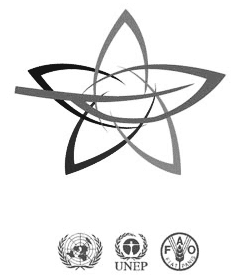 CONVENTION DE ROTTERDAMSECRÉTARIAT DE LA CONVENTION DE ROTTERDAMSUR LA PROCÉDURE DE CONSENTEMENT PRÉALABLE EN CONNAISSANCE DE CAUSE APPLICABLE À CERTAINS PRODUITS CHIMIQUES ET PESTICIDES DANGEREUX QUI FONT L’OBJET D’UN COMMERCE INTERNATIONALCIRCULAIRE PIC L (50) – décembre 2019Produit chimiqueNuméro CASCatégorieNuméro de décisionPhorate298-02-2PesticideRC-9/4Hexabromocyclododécane 25637-99-43194-55-6134237-50-6134237-51-7134237-52-8Produit à usage industrielRC-9/3Secrétariat de la Convention de Rotterdam(FAO)Viale delle Terme di Caracalla00153 Rome, ItalieFax : +39 06 5705 3224Email : pic@fao.orgSecrétariat de la Convention de Rotterdam(PNUE)11-13, chemin des AnémonesCH-1219 Châtelaine, Genève, SuisseAdresse postale : c/o Palais des Nations, 8-14, avenue de la Paix 8-14, 1211 Genève 10, SuisseFax : +41 22 917 8082Email : pic@pic.int ; pic@brsmeas.orgNom usuel : AlachloreNuméro CAS :15972-60-8Nom usuel : DiazinonNuméro CAS :333-41-5Nom usuel : LindaneNuméro CAS :58-89-9Nom usuel : Méthyle parathionNuméro CAS :298-00-0Nom usuel : PhosphamidonNuméro CAS :13171-21-6Nom usuel : Bêta-cyperméthrineNuméro CAS :65731-84-2Nom usuel : IprodioneNuméro CAS :36734-19-7Nom usuel : PicoxystrobineNuméro CAS :117428-22-5Nom usuel : AtrazineNuméro CAS :1912-24-9Nom usuel : Azinphos-méthylNuméro CAS :86-50-0Nom usuel : CarbofuraneNuméro CAS :1563-66-2Nom usuel : Méthidathion Numéro CAS :950-37-8Nom usuel : Méthomyl  Numéro CAS :16752-77-5Nom usuel : Méthyle parathionNuméro CAS :298-00-0Produit chimiqueNuméro CASCatégoriePaysRégionAnnexe IIIMethamidophos10265-92-6PesticideChineAsieOuiMonocrotophos6923-22-4PesticideChineAsieOuiParathion56-38-2PesticideChineAsieOuiDibromochloropropane (DBCP)96-12-8PesticideIndonésieAsieNon2,3-Dichlorophénol576-24-9PesticideIndonésieAsieNonAcide (2,4,5-trichlorophénoxy)acétique93-76-5Produit à usage industrielIndonésieAsieNon2,4,5-Trichlorophénol95-95-4Pesticide IndonésieAsieNon2,4,6-Trichlorophénol88-06-2Pesticide IndonésieAsieNon2,4-Dichlorophénol120-83-2Pesticide IndonésieAsieNon2,5-Dichlorophénol583-78-8Pesticide IndonésieAsieNonAldicarbe116-06-3Pesticide IndonésieAsieOuiAldrine309-00-2Pesticide/Produit à usage industrielIndonésieAsieOui/NonCaptafol 2425-06-1Pesticide IndonésieAsieOuiChlordane 57-74-9Pesticide IndonésieAsieOuiChlordiméform6164-98-3Pesticide IndonésieAsieOuiChlorobenzilate510-15-6Pesticide IndonésieAsieOuiAmiante crocidolite12001-28-4Produit à usage industrielIndonésieAsieOuiCyhexatin13121-70-5Pesticide IndonésieAsieNonDDT50-29-3Pesticide/Produit à usage industrielIndonésieAsieOui/NonDieldrine60-57-1Pesticide/Produit à usage industrielIndonésieAsieOui/NonDinoseb et ses sels et esters88-85-7Pesticide/Produit à usage industrielIndonésieAsieOui/NonEndosulfan115-29-7PesticideIndonésieAsieOuiEndrine 72-20-8Pesticide/Produit à usage industriel IndonésieAsieOui/NonPhénylphosphonothioate de O-éthyle et de O-4-nitrophényle (EPN)2104-64-5PesticideIndonésieAsieNonDibromo-1,2 éthane (EDB)106-93-4	Pesticide/Produit à usage industrielIndonésieAsieOui/NonDichlorure d’éthylène107-06-2Pesticide/Produit à usage industrielIndonésieAsieOui/NonOxide d’éthylène75-21-8Pesticide/Produit à usage industrielIndonésieAsieOui/NonFluoroacétamide640-19-7Pesticide/Produit à usage industrielIndonésieAsieOui/NonHeptachlore76-44-8Pesticide/Produit à usage industrielIndonésieAsieOui/NonHexachlorobenzène118-74-1Pesticide/Produit à usage industrielIndonésieAsieOui/NonHCH (mélange d’isomères)608-73-1Pesticide/Produit à usage industrielIndonésieAsieOui/NonLindane58-89-9Pesticide/Produit à usage industrielIndonésieAsieOui/NonMercure7439-97-6Pesticide/Produit à usage industrielIndonésieAsieOui/NonMéthamidophos10265-92-6Pesticide/Produit à usage industrielIndonésieAsieOui/NonMéthyle-parathion298-00-0Pesticide/Produit à usage industrielIndonésieAsieOui/NonBromure de méthyle74-83-9Pesticide/Produit à usage industrielIndonésieAsieNonMirex2385-85-5Pesticide/Produit à usage industrielIndonésieAsieOui/NonMonocrotophos6923-22-4Pesticide/Produit à usage industrielIndonésieAsieOui/NonBromophos-éthyl4824-78-6PesticideIndonésieAsieNonParathion 56-38-2Pesticide/Produit à usage industrielIndonésieAsieOui/NonBiphényles polychlorés (PCB)1336-36-3Pesticide/Produit à usage industrielIndonésieAsieNon/OuiPentachlorophénol87-86-5Pesticide/Produit à usage industrielIndonésieAsieOui/NonPhosphamidon13171-21-6Pesticide/Produit à usage industrielIndonésieAsieOui/NonBiphényles polybromés (PBB)36355-01-8 (hexa-) 
27858-07-7 (octa-) 
13654-09-6 (deca-)Pesticide/Produit à usage industrielIndonésieAsieNon/OuiTerphényles polychlorés (PCT)61788-33-8Pesticide/Produit à usage industrielIndonésieAsieNon/OuiToxaphène8001-35-2Pesticide/Produit à usage industrielIndonésieAsieOui/NonPhosphate de tris(2,3-dibromopropyle)126-72-7Pesticide/Produit à usage industrielIndonésieAsieNon/Oui2,4-D dimethylamine 2008-39-1PesticideMozambiqueAfriqueNonDiuron330-54-1PesticideMozambiqueAfriqueNonOxyfluorfen42874-03-3PesticideMozambiqueAfriqueNonParaquat4685-14-7PesticideMozambiqueAfriqueNonProduit chimiqueNuméro CASCatégorieDate du premier envoi des documents d’orientation des décisions2,4,5-T et ses sels et esters93-76-51PesticideAvant l’adoption de la ConventionAlachlore15972-60-8PesticideAvant l’adoption de la ConventionAldicarbe116-06-3PesticideAvant l’adoption de la ConventionAldrine309-00-2PesticideAvant l’adoption de la ConventionAzinphos-méthyl86-50-0Pesticide10 août 2013Binapacryl485-31-4Pesticide1er février 2005Captafol2425-06-1PesticideAvant l’adoption de la ConventionCarbofuran1563-66-2Pesticide15 septembre 2017Chlordane57-74-9PesticideAvant l’adoption de la ConventionChlordiméform6164-98-3PesticideAvant l’adoption de la ConventionChlorobenzilate510-15-6PesticideAvant l’adoption de la ConventionDDT50-29-3PesticideAvant l’adoption de la ConventionDieldrine60-57-1PesticideAvant l’adoption de la ConventionDinitro-ortho-crésol (DNOC) et ses sels (tels que le sel d’ammonium, le sel de potassium et le sel de sodium)534-52-12980-64-55787-96-22312-76-7Pesticide1er février 2005Dinoseb et ses sels et esters88-85-71PesticideAvant l’adoption de la ConventionDibromo-1,2 éthane (EDB)106-93-4PesticideAvant l’adoption de la ConventionEndosulfan115-29-7PesticideAvant l’adoption de la ConventionDichlorure d’éthylène107-06-2Pesticide1er février 2005Oxide d’éthylène75-21-8Pesticide1er février 2005Fluoroacétamide640-19-7PesticideAvant l’adoption de la ConventionHCH (mélanges d’isomères)608-73-1PesticideAvant l’adoption de la ConventionHeptachlore76-44-8PesticideAvant l’adoption de la ConventionHexachlorobenzène118-74-1PesticideAvant l’adoption de la ConventionLindane58-89-9PesticideAvant l’adoption de la ConventionComposés du mercure, y compris composés inorganiques et composés du type alkylmercure, alkyloxyalkyle et arylmercurePesticideAvant l’adoption de la ConventionMéthamidophos10265-92-6Pesticide15 septembre 20152Monocrotophos6923-22-4Pesticide1er février 2005Parathion56-38-2Pesticide1er février 2005Pentachlorophénol et ses sels et esters87-86-51PesticideAvant l’adoption de la ConventionPhorate298-02-2Pesticide16 septembre 2019Toxaphène8001-35-2Pesticide1er février 2005Tous les composés du tributylétain, en particulier :L’oxyde de tributylétainLe fluorure de tributylétainLe méthacrylate de tributylétainLe benzoate de tributylétainLe chlorure de tributylétainLe linoléate de tributylétainLe naphténate de tributylétain56-35-91983-10-42155-70-6
4342-36-31461-22-924124-25-285409-17-2Pesticide1er février 20093Trichlorfon52-68-6Pesticide15 septembre 2017Formulations de poudres pour poudrage contenant un mélange :de bénomyle à une concentration égale ou supérieure à 7%de carbofurane à une concentration égale ou supérieure à 10%de thiram à une concentration égale ou supérieure à 15%17804-35-21563-66-2137-26-8Préparation pesticide extrêmement dangereuse1er février 2005Phosphamidon (formulations liquides solubles de la substance qui contiennent plus de 1000 g de principe actif par litre)13171-21-6 (Mélange, isomères (E) et (Z))23783-98-4 (isomère (Z))297-99-4 (isomère E)Préparation pesticide extrêmement dangereuseAvant l’adoption de la ConventionMéthyle-parathion (concentrés émulsifiables (CE) comprenant 19,5 % ou plus de principe actif et poudres contenant 1,5 % ou plus de principe actif)298-00-0Préparation pesticide extrêmement dangereuseAvant l’adoption de la ConventionAmiante :ActinoliteAnthophylliteAmositeCrocidoliteTrémolite77536-66-477536-67-512172-73-512001-28-477536-68-6Produit à usage industriel1er février 20051er février 20051er février 2005Avant l’adoption de la Convention1er février 2005Octabromodiphényléther commercial, y compris les substances suivantes : HexabromodiphénylétherHeptabromodiphényléther)36483-60-068928-80-3Produit à usage industriel10 août 2013Pentabromodiphényléther commercial, y compris les substances suivantes :TetrabromodiphénylétherPentabromodiphényléther32534-81-940088-47-9Produit à usage industriel10 août 2013Hexabromocyclododécane25637-99-43194-55-6134237-50-6134237-51-7134237-52-8Produit à usage industriel16 septembre 2019Acide perfluorooctane sulfonique, des perfluorooctane sulfonates, des perfluorooctane sulfonamides et des perfluorooctane sulfonyles, y compris les substances suivantes :Acide perfluorooctane sulfoniquePerfluorooctane sulfonate de potassiumPerfluorooctane sulfonate de lithiumPerfluorooctane sulfonate d’ammoniumPerfluorooctane sulfonate de diéthanolammoniumPerfluorooctane sulfonate de tétraéthylammoniumPerfluorooctane sulfonate de didécyldiméthylammoniumN-éthylperfluorooctane sulfonamideN-méthylperfluorooctane sulfonamideN-éthyl-N-(2-hydroxyéthyl) perfluorooctane sulfonamideN-(2-hydroxyéthyl)-N-méthylperfluorooctane sulfonamideFluorure de perfluorooctane sulfonyle1763-23-1
2795-39-3
29457-72-5
29081-56-9
70225-14-8

56773-42-3
251099-16-8
4151-50-2
31506-32-8
1691-99-2
24448-09-7

307-35-7Produit à usage industriel10 août 2013Biphényles polybromés (PBB)13654-09-6 (hexa-)36355-01-8 (octa-)27858-07-7 (déca-)Produit à usage industrielAvant l’adoption de la ConventionBiphényles polychlorés (PCB)1336-36-3Produit à usage industrielAvant l’adoption de la ConventionTerphényles polychlorés (PCT)61788-33-8Produit à usage industrielAvant l’adoption de la ConventionParaffines chlorées à chaîne courte85535-84-8Produit à usage industriel15 septembre 2017Plomb tétraéthyle78-00-2Produit à usage industriel1er février 2005Plomb tétraméthyle75-74-1Produit à usage industriel1er février 2005Tous les composés de tributylétain, en particulier :L’oxyde de tributylétainLe fluorure de tributylétainLe méthacrylate de tributylétainLe benzoate de tributylétainLe chlorure de tributylétainLe linoléate de tributylétainLe naphténate de tributylétain56-35-91983-10-42155-70-64342-36-31461-22-924124-25-285409-17-2Produit à usage industriel15 septembre 20174Phosphate de tris(2,3-dibromopropyle)126-72-7Produit à usage industrielAvant l’adoption de la ConventionPhosphate de tris(2,3-dibromopropyle)126-72-7Produit à usage industrielAvant l’adoption de la ConventionPesticides2,4,5-T et ses sels et estersMaldivesAlachloreMaldivesAldicarbeMaldivesSaint-Kitts-et-NevisAldrineMaldivesSaint-Kitts-et-NevisAzinphos-méthylCosta RicaMaldivesBinapacrylMaldivesCaptafolMaldivesCarbofuranCosta RicaMaldivesZimbabweChlordaneMaldivesSaint-Kitts-et-NevisChlordiméformMaldivesChlorobenzilateMaldivesDDTMaldivesSaint-Kitts-et-NevisDieldrineMaldivesSaint-Kitts-et-NevisDinitro-ortho-crésol (DNOC) et ses sels (tels que le sel d’ammonium, le sel de potassium et le sel de sodium)MaldivesSaint-Kitts-et-NevisDinoseb et ses sels et estersMaldives1,2-dibromoéthane (EDB)MaldivesEndosulfanMaldivesSaint-Kitts-et-NevisDichlorure d’éthylèneMaldivesOxide d’éthylèneMaldivesFluoroacétamideMaldivesHCH (mélange d’isomères)MaldivesHeptachloreMaldivesSaint-Kitts-et-NevisHexachlorobenzèneMaldivesSaint-Kitts-et-NevisLindaneMaldivesSaint-Kitts-et-NevisMéthamidophosCosta RicaMaldivesPentachlorophénol et ses sels et estersMaldivesSaint-Kitts-et-NevisPhorateCanadaCosta RicaKirghizistanMaldivesMauritanieSaint-Kitts-et-NevisSingapourTchadTunisieZimbabweToxaphèneMaldivesSaint-Kitts-et-NevisTous les composés du tributylétain Costa RicaMaldivesSaint-Kitts-et-NevisTrichlorfonCosta RicaMaldivesPréparations pesticides extrêmement dangereusesFormulations de poudres pour poudrage contenant un mélange de bénomyle à une concentration égale ou supérieure à 7%, de carbofuran à une concentration égale ou supérieure à 10% et de thiram à une concentration égale ou supérieure à 15%MaldivesPhosphamidon (formulations liquides solubles de la substance qui contiennent plus de 1000 g de principe actif par litre)MaldivesMéthyle parathion (concentrés émulsifiables (CE) comprenant 19,5 % ou plus de principe actif et poudres contenant 1,5 % ou plus de principe actif)MaldivesSaint-Kitts-et-NevisProduits à usage industrielAmiante actinoliteKazakhstanRépublique démocratique populaire laoAmiante amositeKazakhstanRépublique démocratique populaire laoAmiante anthophylliteKazakhstanRépublique démocratique populaire laoAmiante crocidoliteKazakhstanRépublique démocratique populaire lao1Amiante trémoliteKazakhstanRépublique démocratique populaire laoOctabromodiphényléther commercial, y compris les substances suivantes : Hexabromodiphényléther et HeptabromodiphénylétherKazakhstanRépublique démocratique populaire laoPentabromodiphényléther commercial, y compris les substances suivantes : Tétrabromodiphényléther et PentabromodiphénylétherKazakhstanRépublique démocratique populaire laoHexabromocyclododécaneKirghizistanSaint-Kitts-et-NevisSingapourAcide perfluorooctane sulfonique, perfluorooctane sulfonates, perfluorooctane sulfonamides et perfluorooctane sulfonylesRépublique démocratique populaire laoBiphényles polybromés (PBB)KazakhstanRépublique démocratique populaire lao1Biphényles polychlorés (PCB)KazakhstanRépublique démocratique populaire lao1Saint-Kitts-et-NevisTerphényles polychlorés (PCT)KazakhstanRépublique démocratique populaire lao1Paraffines chlorées à chaîne courteCosta RicaKazakhstanMalaisieRépublique démocratique populaire laoSaint-Kitts-et-NevisPlomb tétraéthyleKazakhstanRépublique démocratique populaire laoPlomb tétraméthyleKazakhstanRépublique démocratique populaire laoTous les composés du tributylétainKazakhstanRépublique démocratique populaire laoSaint-Kitts-et-NevisPhosphate de tris(2,3-dibromopropyle)République démocratique populaire lao1Produit chimiqueNuméro CASCatégoriePaysRégionCirculaire PIC1,1,1,2-Tétrachloroéthane630-20-6Produit à usage industrielLettonieEuropeXX1,1,1-Trichloroéthane71-55-6Produit à usage industrielLettonieEuropeXX1,1,2,2-Tétrachloroéthane 79-34-5Produit à usage industrielLettonieEuropeXX1,1,2-Trichloroéthane79-00-5Produit à usage industrielLettonieEuropeXX1,1-Dichloroéthylène75-35-4Produit à usage industrielLettonieEuropeXX1,3-Dichloropropène542-75-6PesticideUnion EuropéenneEuropeXXXVI1,6-Diisocyanatohexane, homopolymérisé, produits de réaction avec l’alpha-fluoro-oméga-2-hydroxyéthyl-poly(difluorométhylène), des alcools ramifiés en C16-20 et l’octadécan-1-olNon disponibleProduit à usage industrielCanadaAmérique du NordXLI2,4,5-TP (Silvex ; Fenoprop)93-72-1PesticideThaïlandeAsieXIV2,4,6-Tri-tert-butylphénol732-26-3Produit à usage industrielJaponAsieXXI2,4-D94-75-7PesticideNorvègeEuropeXIII2-Benzotriazol-2-yl-4,6-di-tert-butylphénol3846-71-7Produit à usage industrielJaponAsieXXVII2-Methoxyethanol109-86-4Produit à usage industrielCanadaAmérique du NordXXVIII2-Méthyl-2-propénoate de 2-méthylpropyle polymérisé avec le 2-propénoate de butyle et furan-2, 5-dione, esters de gamma, oméga-perfluoroalkyle en C8-14, amorcé avec le benzènecarboperoxoate de tert-butyle459415-06-6Produit à usage industrielCanadaAmérique du NordXLI2-Méthyl-2-propénoate d’hexadécyle polymère avec le méthacrylate de 2-hydroxyéthyle, l’acrylate de gamma-oméga-perfluoro-C10-16-alkyle et le méthacrylate de stéaryle203743-03-7Produit à usage industrielCanadaAmérique du NordXLI2-Naphtylamine91-59-8Produit à usage industrielJaponAsieXXI2-Naphtylamine91-59-8Produit à usage industrielLettonieEuropeXX2-Naphtylamine91-59-8Produit à usage industrielRépublique de CoréeAsieXX2-Naphtylamine91-59-8Produit à usage industrielSuisseEuropeXXIII2-Nitrobenzaldéhyde552-89-6Produit à usage industrielLettonieEuropeXX2-Propène-1-ol, produits de réaction avec du pentafluoroiodoéthane et de tétrafluoroéthylène télomérisés, déshydroiodés, produits de réaction avec l’épichlorhydrine et la triéthylènetétramine464178-90-3Produit à usage industrielCanadaAmérique du NordXLI4-Nitrobiphényle92-93-3Produit à usage industrielJaponAsieXXI4-Nitrobiphényle92-93-3Produit à usage industrielLettonieEuropeXX4-Nitrobiphényle92-93-3Produit à usage industrielSuisseEuropeXXIIIAcephate30560-19-1PesticideUnion EuropéenneEuropeXVIIIAcétate de thallium 563-68-8Produit à usage industrielRépublique de CoréeAsieXXAcétochlore34256-82-1PesticideBosnie-HerzégovineEuropeXLIXAcétochlore34256-82-1PesticideBurkina FasoAfriqueXLVAcétochlore34256-82-1PesticideCabo VerdeAfriqueXLVAcétochlore34256-82-1PesticideGambieAfriqueXLVAcétochlore34256-82-1PesticideGuinée-BissauAfriqueXLVAcétochlore34256-82-1PesticideMaliAfriqueXLVAcétochlore34256-82-1PesticideMauritanieAfriqueXLVAcétochlore34256-82-1PesticideNigerAfriqueXLVAcétochlore34256-82-1PesticideSénégalAfriqueXLVAcétochlore34256-82-1PesticideTchadAfriqueXLVAcétochlore34256-82-1PesticideTogoAfriqueXLVAcétochlore34256-82-1PesticideUnion EuropéenneEuropeXLVAcide fluoroacétique144-49-0Pesticide & Produit à usage industrielJaponAsieXXAcides perfluorocarboxyliques dont la formule moléculaire est CnF2n+1CO2H où 8≤n≤20, leurs sels et leurs précurseurs (APFC à LC)375-95-1,335-76-2,2058-94-8,307-55-1,72629-94-8,376-06-7,141074-63-7,67905-19-5,57475-95-3,16517-11-6,133921-38-7,68310-12-3(la liste n’est pas exhaustive)Produit à usage industrielCanadaAmérique du NordXLVIIAcide perfluorooctanoïque (APFO), ses sels et les composés apparentés à l’APFO335-67-1,45285-51-63825-26-1,90480-56-1335-95-5,2395-00-8,335-93-3,335-66-0,376-27-2,3108-24-5(la liste n’est pas exhaustive)Produit à usage industrielCanadaAmérique du NordXLVIIAcide perfluorooctanoïque (APFO), ses sels et les composés apparentés à l’APFO335-67-1,3825-26-1,335-95-5,2395-00-8,335-93-3,335-66-0,376-27-2,3108-24-5Pesticide & Produit à usage industrielNorvègeEuropeXLIAlcool allylique107-18-6PesticideCanadaAmérique du NordXXIIAlpha-hexachlorocyclohexane319-84-6PesticideChineAsieXLVAlpha-hexachlorocyclohexane319-84-6Produit à usage industrielJaponAsieXXXIIAlpha-hexachlorocyclohexane319-84-6PesticideJaponAsieXXXIIIAmiante chrysotile12001-29-5Produit à usage industrielAfrique du SudAfriqueXXXAmiante chrysotile12001-29-5Produit à usage industrielAustraliePacifique Sud-OuestXIXAmiante chrysotile12001-29-5Produit à usage industrielBulgarieEuropeXXIIAmiante chrysotile12001-29-5Produit à usage industrielCanadaAmérique du NordXLIXAmiante chrysotile12001-29-5Produit à usage industrielChiliAmérique Latine et CaraïbesXVAmiante chrysotile12001-29-5Produit à usage industrielJaponAsieXXXAmiante chrysotile12001-29-5Produit à usage industrielJaponAsieXXVAmiante chrysotile12001-29-5Produit à usage industrielLettonieEuropeXXAmiante chrysotile12001-29-5Produit à usage industrielSuisseEuropeXXIAmiante chrysotile12001-29-5Produit à usage industrielUnion EuropéenneEuropeXIIIAminopyralid150114-71-9PesticideNorvègeEuropeXXXIIIAmitraze33089-61-1PesticideIran (République islamique d’)AsieXXXAmitraze33089-61-1PesticideRépublique arabe syrienneProche OrientXXXIIAmitraze33089-61-1PesticideUnion EuropéenneEuropeXXIAmitrole61-82-5PesticideUnion EuropéenneEuropeXLIXAmitrole61-82-5PesticideThaïlandeAsieXXAramite140-57-8PesticideThaïlandeAsieXIVArsenate de calcium7778-44-1PesticideThaïlandeAsieXIVArséniate de plomb7784-40-9PesticideJaponAsieXXArséniate de plomb7784-40-9PesticidePérouAmérique Latine et CaraïbesXXXVArsenite de sodium7784-46-5PesticidePays-BasEuropeXIVAtrazine1912-24-9PesticideCabo VerdeAfriqueXLIAtrazine1912-24-9PesticideGambieAfriqueXLIAtrazine1912-24-9PesticideMauritanieAfriqueXLIAtrazine1912-24-9PesticideNigerAfriqueXLIAtrazine1912-24-9PesticideSénégalAfriqueXLIAtrazine1912-24-9PesticideTchadAfriqueXLIAtrazine1912-24-9PesticideTogoAfriqueXLIAtrazine1912-24-9PesticideUnion EuropéenneEuropeXXIAtrazine1912-24-9PesticideUruguayAmérique Latine et CaraïbesLAzinphos-éthyle2642-71-9PesticideIran (République islamique d’)AsieXLVIAzinphos-éthyle2642-71-9PesticideThaïlandeAsieXIVBenfuracarb82560-54-1PesticideUnion EuropéenneEuropeXXXVBentazon25057-89-0PesticideNorvègeEuropeXIIIBenzène71-43-2Produit à usage industrielLettonieEuropeXXBenzidine92-87-5Produit à usage industrielCanadaAmérique du NordXXIBenzidine92-87-5Produit à usage industrielCanadaAmérique du NordXXVIIIBenzidine92-87-5Produit à usage industrielJordanieProche OrientXLIIBenzidine92-87-5Produit à usage industrielLettonieEuropeXXBenzidine92-87-5Produit à usage industrielRépublique de CoréeAsieXXBenzidine et ses sels92-87-5Produit à usage industrielIndeAsieXXBenzidine et ses sels92-87-5Produit à usage industrielJaponAsieXXIBenzidine et ses sels92-87-5Produit à usage industrielJordanieProche OrientXVIIIBenzidine et ses sels92-87-5Produit à usage industrielSuisseEuropeXXIIIBêta-cyperméthrine65731-84-2PesticideUnion EuropéenneEuropeLBêta-hexachlorocyclohexane319-85-7PesticideChineAsieXLVBêta-hexachlorocyclohexane319-85-7Produit à usage industrielJaponAsieXXXIIBêta-hexachlorocyclohexane319-85-7PesticideJaponAsieXXXIIIBêta-hexachlorocyclohexane319-85-7PesticideThaïlandeAsieXXBifentrine82657-04-3PesticidePays-BasEuropeXIVBiphényle-4-ylamine92-67-1Produit à usage industrielJaponAsieXXIBiphényle-4-ylamine92-67-1Produit à usage industrielLettonieEuropeXXBiphényle-4-ylamine92-67-1Produit à usage industrielRépublique de CoréeAsieXXBiphényle-4-ylamine92-67-1Produit à usage industrielSuisseEuropeXXIIIBis(chloromethyl)éther542-88-1Produit à usage industrielCanadaAmérique du NordXIIBis(chloromethyl)éther542-88-1Produit à usage industrielJaponAsieXXIBis(chloromethyl)éther542-88-1Produit à usage industrielRépublique de CoréeAsieXXBitertanol55179-31-2PesticideNorvègeEuropeXXXVBromoacétate de méthyle 96-32-2Produit à usage industrielLettonieEuropeXXBromoacétate d’éthyle105-36-2Produit à usage industrielLettonieEuropeXXBromobenzylbromotoluène (DBBT)99688-47-8Produit à usage industrielLettonieEuropeXXBromobenzylbromotoluène (DBBT)99688-47-8Produit à usage industrielSuisseEuropeXXIIIBromochlorodifluorométhane (Halon 1211)353-59-3Produit à usage industrielCanadaAmérique du NordXIIIBromochlorométhane74-97-5Produit à usage industrielThaïlandeAsieXXIVBromotrifluorométhane75-63-8Produit à usage industrielCanadaAmérique du NordXIIBromuconazole116255-48-2PesticideNorvègeEuropeXIIIButraline33629-47-9PesticideUnion EuropéenneEuropeXXXIIICadmium 7440-43-9Produit à usage industrielLettonieEuropeXXCadusafos95465-99-9PesticideUnion EuropéenneEuropeXXXVICarbaryl63-25-2PesticideJordanieProche OrientXVIIICarbaryl63-25-2PesticideRépublique arabe syrienneProche OrientXXXIICarbaryl63-25-2PesticideUnion EuropéenneEuropeXXVICarbonate de plomb598-63-0Produit à usage industrielJordanieProche OrientXXXVICarbonate de plomb598-63-0Produit à usage industrielLettonieEuropeXXCarbosulfan55285-14-8PesticideBurkina FasoAfriqueXLICarbosulfan55285-14-8PesticideCabo VerdeAfriqueXLICarbosulfan55285-14-8PesticideGambieAfriqueXLICarbosulfan55285-14-8PesticideMauritanieAfriqueXLICarbosulfan55285-14-8PesticideNigerAfriqueXLICarbosulfan55285-14-8PesticideSénégalAfriqueXLICarbosulfan55285-14-8PesticideTchadAfriqueXLICarbosulfan55285-14-8PesticideTogoAfriqueXLICarbosulfan55285-14-8PesticideUnion EuropéenneEuropeXXXVChlorates (y compris mais non limité aux chlorates de Na, Mg, K)7775-09-9,10326-21-3,3811-04-9et d’autresPesticideUnion EuropéenneEuropeXXXVIIIChlordécone143-50-0PesticideChineAsieXLVChlordécone143-50-0Produit à usage industrielJaponAsieXXXIIChlordécone143-50-0PesticideJaponAsieXXXIIIChlordécone143-50-0PesticidePérouAmérique Latine et CaraïbesXLVChlordécone143-50-0PesticideSuisseEuropeXXChlordécone143-50-0PesticideThaïlandeAsieXIVChlorfenapyr122453-73-0PesticideUnion EuropéenneEuropeXVIIIChlorfenvinphos470-90-6PesticideNorvègeEuropeIIIChlornitrofen1836-77-7PesticideJaponAsieXXChloroéthylène75-01-4Produit à usage industrielLettonieEuropeXXChlorofluorocarbone (totalement halogénés)75-69-4,75-71-8,76-13-1,76-14-2,76-15-3Produit à usage industrielCanadaAmérique du NordXIIChloroforme 67-66-3Produit à usage industrielLettonieEuropeXXChlorpyrifos2921-88-2PesticideSri LankaAsieXLIXChlorsulfuron64902-72-3PesticideNorvègeEuropeXIIIChlorthal-diméthyle1861-32-1PesticideUnion EuropéenneEuropeXXXVIIChlorthiophos60238-56-4PesticideThaïlandeAsieXIVChlorure de tributyltétradécyl phosphonium81741-28-8Produit à usage industrielCanadaAmérique du NordXIIIChlozolinate84332-86-5PesticideUnion EuropéenneEuropeXVIComposés de l’arsenic7440-38-2Produit à usage industrielLettonieEuropeXXCréosote 8001-58-9Produit à usage industrielLettonieEuropeXXCréosote de bois8021-39-4Produit à usage industrielLettonieEuropeXXCycloheximide66-81-9PesticideThaïlandeAsieXIVCyhexatin13121-70-5PesticideBrésilAmérique Latine et CaraïbesXXXVICyhexatin13121-70-5PesticideCanadaAmérique du NordXXIICyhexatin13121-70-5PesticideJaponAsieXXDBCP (1,2-dibromo-3-chloropropane)96-12-8PesticideCanadaAmérique du NordXXIIDBCP (1,2-dibromo-3-chloropropane)96-12-8PesticideColombieAmérique Latine et CaraïbesXLVDBCP (1,2-dibromo-3-chloropropane)96-12-8PesticideThaïlandeAsieXIVDDD72-54-8PesticideThaïlandeAsieXXDécabromodiphényléther1163-19-5Produit à usage industrielJaponAsieXLVIIIDécabromodiphényléther1163-19-5Produit à usage industrielNorvègeEuropeXXXIXPolybromodiphényléthers (PBDE)40088-47-9**, 32534-81-9**, 36483-60-0**, 68928-80-3**, 32536-52-0, 63936-56-1, 1163-19-5Produit à usage industrielCanadaAmérique du NordXLVIIIDéméphion-O682-80-4PesticideThaïlandeAsieXIVDéméton- méthyle (mélange des isomères déméton-O-méthyle et déméton-S-méthyle)8022-00-2,867-27-6,919-86-8Pesticide & Produit à usage industrielJaponAsieXXDiazinon333-41-5PesticideBosnie-HerzégovineEuropeLDiazinon333-41-5PesticideUnion EuropéenneEuropeXXXIIDibromotétrafluoroéthane124-73-2Produit à usage industrielCanadaAmérique du NordXIIIDichlobénil1194-65-6PesticideNorvègeEuropeXIIDichlobénil1194-65-6PesticideUnion EuropéenneEuropeXXXVIDichloro[(dichlorophényl)méthyl]méthylbenzène 76253-60-6Produit à usage industrielLettonieEuropeXXDichloro[(dichlorophényl)méthyl]méthylbenzène 76253-60-6Produit à usage industrielSuisseEuropeXXIIIDichlorobenzyltoluene81161-70-8Produit à usage industrielSuisseEuropeXXIIIDichlorophène97-23-4PesticideThaïlandeAsieXIVDichlorure de dimercure10112-91-1PesticideRoumanieEuropeXXDichlorvos62-73-7PesticideUnion EuropéenneEuropeXXXIVDicloran99-30-9PesticideUnion EuropéenneEuropeXXXVIDicofol115-32-2Produit à usage industrielJaponAsieXXIIDicofol115-32-2Produit à usage industrielJaponAsieXXXIIDicofol115-32-2PesticideJaponAsieXXXIIIDicofol115-32-2PesticidePays-BasEuropeXXIIDicofol115-32-2PesticideRoumanieEuropeXXDicofol115-32-2PesticideSuisseEuropeXXIVDicofol115-32-2PesticideUnion EuropéenneEuropeXXXIIIDicrotophos141-66-2PesticideJordanieProche OrientXVIIIDiméfox115-26-4PesticideJordanieProche OrientXVIIIDiméfox115-26-4PesticideThaïlandeAsieXIVDiméthénamide87674-68-8PesticideUnion EuropéenneEuropeXXVIIDiniconazole-M83657-18-5PesticideUnion EuropéenneEuropeXXXIVDinoterb1420-07-1PesticideSuisseEuropeXXDinoterb1420-07-1PesticideThaïlandeAsieXIVDinoterb1420-07-1PesticideUnion EuropéenneEuropeXIVDiphenylamine122-39-4PesticideUnion EuropéenneEuropeXXXIXDistillats de goudron de houille, huiles de naphtalène84650-04-4Produit à usage industrielLettonieEuropeXXDistillats supérieurs de goudron de houille (charbon) 65996-91-0Produit à usage industrielLettonieEuropeXXDisulfoton298-04-4PesticideThaïlandeAsieXIVEndosulfan115-29-7**,959-98-8,33213-65-9Pesticide* & Produit à usage industrielJaponAsieXLIVEndrine72-20-8PesticideBulgarieEuropeXXIIEndrine72-20-8PesticideCanadaAmérique du NordXXIIEndrine72-20-8PesticideGuayanaAmérique Latine et CaraïbesXXVIEndrine72-20-8Pesticide & Produit à usage industrielJaponAsieXXEndrine72-20-8PesticideJordanieProche OrientXVIIIEndrine72-20-8PesticidePérouAmérique Latine et CaraïbesXIIIEndrine72-20-8Pesticide & Produit à usage industrielRépublique de CoréeAsieXXEndrine72-20-8PesticideRoumanieEuropeXXEndrine72-20-8PesticideSuisseEuropeXXEndrine72-20-8PesticideUruguayAmérique Latine et CaraïbesXXVIIIEpoxiconazole106325-08-0PesticideNorvègeEuropeXIIIEPTC759-94-4PesticideNorvègeEuropeXIIIEther de chlorométhyle méthyle107-30-2Produit à usage industrielCanadaAmérique du NordXXVIIIEthoxylates de nonylphénol127087-87-0,26027-38-3,37205-87-1,68412-54-4,9016-45-9Pesticide & Produit à usage industrielUnion EuropéenneEuropeXXIIIEthyl hexylèneglycol (ethylhexanediol)94-96-2PesticideThaïlandeAsieXXFénarimol60168-88-9PesticideUnion EuropéenneEuropeXXXVIIFénitrothion122-14-5PesticideUnion EuropéenneEuropeXXXIIFensulfothion115-90-2PesticideThaïlandeAsieXIVFenthion55-38-9PesticideUnion EuropéenneEuropeXXIIFentine acétate900-95-8PesticideUnion EuropéenneEuropeXVIFentine hydroxyde76-87-9PesticideUnion EuropéenneEuropeXVIFerbame14484-64-1PesticideCanadaAmérique du NordXLIXFipronil120068-37-3PesticideCabo VerdeAfriqueXLIFipronil120068-37-3PesticideGambieAfriqueXLIFipronil120068-37-3PesticideMauritanieAfriqueXLIFipronil120068-37-3PesticideNigerAfriqueXLIFipronil120068-37-3PesticideSénégalAfriqueXLIFipronil120068-37-3PesticideTchadAfriqueXLIFipronil120068-37-3PesticideTogoAfriqueXLIFluazifop-P-butyl79241-46-6PesticideNorvègeEuropeXIIIFluazinam79622-59-6PesticideNorvègeEuropeXXXIIFlufenoxuron101463-69-8PesticideUnion EuropéenneEuropeXXXIXFluopicolide239110-15-7PesticideNorvègeEuropeXLIIIFluoroacétate de sodium62-74-8PesticideCubaAmérique Latine et CaraïbesXXVIIIFlurprimidol56425-91-3PesticideUnion EuropéenneEuropeXXXVIFolpet133-07-3PesticideMalaisieAsieXIIFonofos944-22-9PesticideThaïlandeAsieXIVFurfural98-01-1PesticideCanadaAmérique du NordXXIIHexachlorobenzène118-74-1**Produit à usage industrielCanadaAmérique du NordXXVIIIHexachlorobenzène118-74-1**Produit à usage industrielChineAsieXLIIHexachlorobenzène118-74-1**Pesticide* & Produit à usage industrielJaponAsieXXHexachlorobenzène118-74-1**Pesticide* & Produit à usage industrielPanamaAmérique Latine et CaraïbesXIXHexachlorobutadiène87-68-3Produit à usage industrielCanadaAmérique du NordXXVIIIHexachlorobutadiène87-68-3Produit à usage industrielJaponAsieXXIIHexachloroéthane67-72-1Produit à usage industrielLettonieEuropeXXHexazinone51235-04-2PesticideBurkina FasoAfriqueXLVHexazinone51235-04-2PesticideCabo VerdeAfriqueXLVHexazinone51235-04-2PesticideGambieAfriqueXLVHexazinone51235-04-2PesticideGuinée-BissauAfriqueXLVHexazinone51235-04-2PesticideMaliAfriqueXLVHexazinone51235-04-2PesticideMauritanieAfriqueXLVHexazinone51235-04-2PesticideNigerAfriqueXLVHexazinone51235-04-2PesticideNorvègeEuropeXIIIHexazinone51235-04-2PesticideSénégalAfriqueXLVHexazinone51235-04-2PesticideTchadAfriqueXLVHexazinone51235-04-2PesticideTogoAfriqueXLVHuile anthracénique90640-80-5Produit à usage industrielLettonieEuropeXXHuile de créosote61789-28-4Produit à usage industrielLettonieEuropeXXHuile de créosote, fraction acénaphtène90640-84-9Produit à usage industrielLettonieEuropeXXHuiles acides de goudron de houille brutes65996-85-2Produit à usage industrielLettonieEuropeXXHydrate de chloral302-17-0PesticidePays-BasEuropeXIVHydrazide maléique123-33-1PesticideRoumanieEuropeXXHydrogénoborate de dibutylétain75113-37-0Produit à usage industrielLettonieEuropeXXHydrogénosulfure d’ammonium12124-99-1Produit à usage industrielLettonieEuropeXXHydroxycarbonate de plomb 1319-46-6Produit à usage industrielLettonieEuropeXXImazalil35554-44-0PesticideNorvègeEuropeXIIIImazapyr81334-34-1PesticideNorvègeEuropeXIVIprodione36734-19-7PesticideUnion EuropéenneEuropeLIsodrine465-73-6PesticideSuisseEuropeXXIsopyrazam881685-58-1PesticideNorvègeEuropeXXXVIIKélévane4234-79-1PesticideSuisseEuropeXXLindane58-89-9**Produit à usage industrielChineAsieLLinuron330-55-2PesticideNorvègeEuropeXXVIMalathion121-75-5PesticideRépublique arabe syrienneProche OrientXXXIIMCPA-thioéthyl(phénothiol)25319-90-8PesticideThaïlandeAsieXIVMCPB94-81-5PesticideThaïlandeAsieXIVMecoprop7085-19-0PesticideThaïlandeAsieXIVMéphospholan950-10-7PesticideThaïlandeAsieXIVMépiquat chloride24307-26-4PesticideNorvègeEuropeXIIIMercure7439-97-6Produit à usage industrielSuèdeEuropeXLIXMétaldéhyde108-62-3,9002-91-9PesticideNorvègeEuropeXLVIIMéthazole20354-26-1PesticideAustraliePacifique Sud-OuestXIIMéthidathion950-37-8PesticideUruguayAmérique Latine et CaraïbesLMéthomyl16752-77-5PesticideUruguayAmérique Latine et CaraïbesLMéthyl bromide74-83-9PesticideMalawiAfriqueXXXMéthyl bromide74-83-9PesticidePays-BasEuropeXVMéthyl bromide74-83-9Pesticide & Produit à usage industrielRépublique de CoréeAsieXXMéthyl bromide74-83-9Pesticide & Produit à usage industrielSuisseEuropeXXIMéthyle parathion298-00-0PesticideBrésilAmérique Latine et CaraïbesXXMéthyle parathion298-00-0PesticideBulgarieEuropeXXIIMéthyle parathion298-00-0PesticideChineAsieLMéthyle parathion298-00-0PesticideCôte d´IvoireAfriqueXXMéthyle parathion298-00-0PesticideEl SalvadorAmérique Latine et CaraïbesXXMéthyle parathion298-00-0PesticideGambieAfriqueXIXMéthyle parathion298-00-0PesticideGuayanaAmérique Latine et CaraïbesXXVIMéthyle parathion298-00-0Pesticide & Produit à usage industrielJaponAsieXXMéthyle parathion298-00-0PesticideNigériaAfriqueXXIMéthyle parathion298-00-0PesticidePanamaAmérique Latine et CaraïbesXIXMéthyle parathion298-00-0PesticidePanamaAmérique Latine et CaraïbesXLVIIMéthyle parathion298-00-0PesticideRépublique dominicaineAmérique Latine et CaraïbesXXVMéthyle parathion298-00-0PesticideThaïlandeAsieXXIMéthyle parathion298-00-0PesticideUnion EuropéenneEuropeXVIIIMéthyle parathion298-00-0PesticideUruguayAmérique Latine et CaraïbesXXVIIIMéthyle parathion298-00-0PesticideUruguayAmérique Latine et CaraïbesLMévinphos26718-65-0PesticideJordanieProche OrientXVIIIMévinphos26718-65-0PesticideThaïlandeAsieXIVMGK Repellent 11126-15-8PesticideThaïlandeAsieXXMirex2385-85-5PesticideBulgarieEuropeXXIIMirex2385-85-5Produit à usage industrielCanadaAmérique du NordXIIMirex2385-85-5Produit à usage industrielCanadaAmérique du NordXXVIIIMirex2385-85-5PesticideColombieAmérique Latine et CaraïbesXLVMirex2385-85-5PesticideCubaAmérique Latine et CaraïbesXXVIIIMirex2385-85-5PesticideGuayanaAmérique Latine et CaraïbesXXVIMirex2385-85-5Pesticide & Produit à usage industrielJaponAsieXXIMirex2385-85-5Pesticide & Produit à usage industrielSuisseEuropeXXIIIMirex2385-85-5PesticideThaïlandeAsieXXMirex2385-85-5PesticideUruguayAmérique Latine et CaraïbesXXVIIIMonométhyldichlorophényl méthane122808-61-1Produit à usage industrielLettonieEuropeXXN,N’-ditolyl-p-phénylènediamine ; N,N’-dixylyl-p-phénylènediamine ; N-tolyl-N’-xylyl-p-phénylènediamine27417-40-9,28726-30-9,70290-05-0Produit à usage industrielJaponAsieXXINaled300-76-5PesticideUnion EuropéenneEuropeXXXIXNCC éther94097-88-8Produit à usage industrielCanadaAmérique du NordXXVIIINickel 7440-02-0Produit à usage industrielLettonieEuropeXXNitrate de thallium10102-45-1Produit à usage industrielRépublique de CoréeAsieXXNitrofen1836-75-5PesticideRoumanieEuropeXXNitrofen1836-75-5PesticideUnion EuropéenneEuropeXVIN-Nitrosodimethylamine62-75-9Produit à usage industrielCanadaAmérique du NordXXVIIINonylphénol11066-49-2,25154-52-3,84852-15-3,90481-04-2Pesticide & Produit à usage industrielUnion EuropéenneEuropeXXIIINonylphénols et éthoxylates de nonylphénol104-40-5,11066-49-2,127087-87-0,25154-52-3,26027-38-3,37205-87-1,68412-54-4,84852-15-3,9016-45-9,90481-04-2PesticideAfrique du SudAfriqueXLVINonylphénols et éthoxylates de nonylphénol104-40-5,11066-49-2,25154-52-3,84852-15-3,90481-04-2,127087-87-0,26027-38-3,37205-87-1,68412-54-4,9016-45-9Pesticide & Produit à usage industrielSuisseEuropeXXXVIOctanoate de bromoxynil1689-99-2PesticideNorvègeEuropeXIVOctylphénols et éthoxylates de octylphénol140-66-9Pesticide & Produit à usage industrielSuisseEuropeXXXVIOxyde de bis(2-chloroéthyle)111-44-4Produit à usage industrielRépublique de CoréeAsieXXOxyde de tri(aziridine-1-yl)phosphine 545-55-1Produit à usage industrielLettonieEuropeXXOxyde de tri(aziridine-1-yl)phosphine545-55-1Produit à usage industrielSuisseEuropeXXIIIOxydéméton-méthyl301-12-2PesticideUnion EuropéenneEuropeXXXParaquat4685-14-7PesticideSri LankaAsieXXVIIIParaquat4685-14-7PesticideSuèdeEuropeXXIIIParaquat4685-14-7PesticideTogoAfriqueXLIIParaquat dichlorure1910-42-5PesticideBurkina FasoAfriqueXXXVParaquat dichlorure1910-42-5PesticideCabo VerdeAfriqueXXXVParaquat dichlorure1910-42-5PesticideMaliAfriqueXXXVParaquat dichlorure1910-42-5PesticideMauritanieAfriqueXXXVParaquat dichlorure1910-42-5PesticideNigerAfriqueXXXVParaquat dichlorure1910-42-5PesticideSénégalAfriqueXXXVParaquat dichlorure1910-42-5PesticideSuèdeEuropeXXIIIParaquat dichlorure1910-42-5PesticideTchadAfriqueXXXVParaquat dichlorure1910-42-5PesticideUruguayAmérique Latine et CaraïbesXXVIIIParaquat diméthyl, bis2074-50-2PesticideSuèdeEuropeXXIIIVert de Paris12002-03-8PesticideThaïlandeAsieXIVPendimethalin40487-42-1PesticideNorvègeEuropeXXVPentachlorobenzène608-93-5Produit à usage industrielCanadaAmérique du NordXXVIIIPentachlorobenzène608-93-5PesticideChineAsieXLVPentachlorobenzène608-93-5Produit à usage industrielJaponAsieXXXIIPentachlorobenzène608-93-5PesticideJaponAsieXXXIIIPentachloroéthane76-01-7Produit à usage industrielLettonieEuropeXXPentachlorophénol et ses sels et esters87-86-5**,131-52-2,27735-64-4,3772-94-9Pesticide* & Produit à usage industrielJaponAsieXLIVPentaoxyde de diarsenic1303-28-2Produit à usage industrielRépublique de CoréeAsieXXPermetrin52645-53-1PesticideRépublique arabe syrienneProche OrientXXXIIPhenthoate 2597-03-7PesticideMalaisieAsieXLIVPhosalone2310-17-0PesticideUnion EuropéenneEuropeXXVIIPhosphamidon13171-21-6PesticideBrésilAmérique Latine et CaraïbesXXPhosphamidon13171-21-6PesticideChineAsieLPhosphamidon13171-21-6PesticideCôte d´IvoireAfriqueXXPhosphamidon13171-21-6Pesticide & Produit à usage industrielJaponAsieXXPhosphamidon13171-21-6PesticidePanamaAmérique Latine et CaraïbesXIXPhosphamidon13171-21-6PesticideThaïlandeAsieXIVPhosphure d’aluminium20859-73-8Pesticide & Produit à usage industrielJaponAsieXXPicoxystrobine117428-22-5PesticideUnion EuropéenneEuropeLPolychloronaphtalènes (PCN)70776-03-3Produit à usage industrielCanadaAmérique du NordXXXVIIIPolychloronaphtalènes (PCN)70776-03-3Produit à usage industrielJaponAsieXXIPolychloronaphtalènes (PCN)28699-88-9,1321-65-9,1335-88-2,1321-64-8,1335-87-1,32241-08-0,2234-13-1Produit à usage industrielJaponAsieXLIV Polychloroterpènes8001-50-1PesticideThaïlandeAsieXXProcymidone32809-16-8PesticideUnion EuropéenneEuropeXXXVIIProfenofos41198-08-7PesticideMalaisieAsieXLIVPropachlore1918-16-7PesticideNorvègeEuropeXXVIPropachlore1918-16-7PesticideUnion EuropéenneEuropeXXXIIIPropanil709-98-8PesticideUnion EuropéenneEuropeXXXIX Propargite2312-35-8PesticideUnion EuropéenneEuropeXXXIX Propisochlore86763-47-5PesticideUnion EuropéenneEuropeXXXVIPropylbromoacetate35223-80-4Produit à usage industrielLettonieEuropeXXProthiofos34643-46-4PesticideMalaisieAsieXLIVProthoate2275-18-5PesticideThaïlandeAsieXIVPymetrozine123312-89-0PesticideNorvègeEuropeXXXIXPyrazophos13457-18-6PesticideUnion EuropéenneEuropeXIIIPyrinuron53558-25-1PesticideThaïlandeAsieXXQuinalphos13593-03-8PesticideMalaisieAsieXLIVQuintozène82-68-8PesticideRoumanieEuropeXXQuintozène82-68-8PesticideSuisseEuropeXXQuintozène82-68-8PesticideUnion EuropéenneEuropeXVRésidus d’extraction alcalins (charbon), goudron de houille à basse température 122384-78-5Produit à usage industrielLettonieEuropeXXSchradane152-16-9Pesticide & Produit à usage industrielJaponAsieXXSchradane152-16-9PesticideThaïlandeAsieXIVSimazine122-34-9PesticideNorvègeEuropeXIIISimazine122-34-9PesticideUnion EuropéenneEuropeXXISulfate de dithallium7446-18-6Produit à usage industrielRépublique de CoréeAsieXXSulfate de dithallium7446-18-6PesticideThaïlandeAsieXXSulfate de plomb15739-80-7Produit à usage industrielLettonieEuropeXXSulfate de plomb (II)7446-14-2Produit à usage industrielLettonieEuropeXXSulfosulfurone141776-32-1PesticideNorvègeEuropeXVSulfotep3689-24-5PesticideThaïlandeAsieXIVSulfonate de perfluorooctane (PFOS), ses sels et fluorure de perfluorooctane sulfonyle (PFOSF)2795-39-3**,70225-14-8**,29081-56-9**,29457-72-5**,307-35-7**Pesticide & Produit à usage industriel*ChineAsieXLVSulfure d’ammonium9080-17-5Produit à usage industrielLettonieEuropeXXTecnazène117-18-0PesticideUnion EuropéenneEuropeXVTEPP (pyrophosphate de tétraéthyle)107-49-3Pesticide & Produit à usage industrielJaponAsieXXTerbufos13071-79-9PesticideCanadaAmérique du NordXXVIIITétrachlorobenzène12408-10-5, 84713-12-2, 634-90-2, 634-66-2, 95-94-3Produit à usage industrielCanadaAmérique du NordXXVIIITétrachlorure de carbone56-23-5Pesticide & Produit à usage industrielCanadaAmérique du NordXIITétrachlorure de carbone56-23-5Produit à usage industrielJordanieProche OrientXLIVTétrachlorure de carbone56-23-5Produit à usage industrielLettonieEuropeXXTétrachlorure de carbone56-23-5Produit à usage industrielRépublique de CoréeAsieXXTétrachlorure de carbone56-23-5Pesticide & Produit à usage industrielSuisseEuropeXXITétrachlorure de carbone56-23-5PesticideThaïlandeAsieXXThiabendazole148-79-8PesticideNorvègeEuropeXIIIThiodicarb59669-26-0PesticideUnion EuropéenneEuropeXXVIITriazophos24017-47-8PesticideCabo VerdeAfriqueXLITriazophos24017-47-8PesticideGambieAfriqueXLITriazophos24017-47-8PesticideMalaisieAsieXLIVTriazophos24017-47-8PesticideMauritanieAfriqueXLITriazophos24017-47-8PesticideNigerAfriqueXLITriazophos24017-47-8PesticideSénégalAfriqueXLITriazophos24017-47-8PesticideTchadAfriqueXLITriazophos24017-47-8PesticideTogoAfriqueXLITribufos78-48-8PesticideAustraliePacifique Sud-OuestXIIITrichloroacétate de sodium650-51-1PesticidePays-BasEuropeXIVTrifluraline1582-09-8PesticideUnion EuropéenneEuropeXXXVIVinclozolin50471-44-8PesticideJordanieProche OrientXVIIIVinclozolin50471-44-8PesticideNorvègeEuropeXIIIZinebe12122-67-7PesticideEquateurAmérique Latine et CaraïbesXXProduit chimiqueNuméro CASCatégoriePaysRégionCirculaire PIC1,2-Dichloropropane78-87-5PesticideArabie saouditeProche OrientXXXII1,4-Dichlorobenzène106-46-7PesticideIsraëlEuropeXXXV1-Bromo-2-chloroéthane107-04-0PesticideArabie saouditeProche OrientXXXII2,2-Dichloropropanoate de 2-(2,4,5-trichlorophénoxy)éthyle136-25-4PesticideArabie saouditeProche OrientXXVII2,4,5-TP (Silvex; Fenoprop)93-72-1PesticideArabie saouditeProche OrientXXXII2,4,5-Trichlorophenol95-95-4PesticideÉquateurAmérique Latine et CaraïbesXLVIIAcephate30560-19-1PesticideOmanProche OrientXXXIXAcide diméthylarsinique75-60-5PesticideIsraëlEuropeXXXVAcroléine107-02-8PesticideArabie saouditeProche OrientXXXIIAcrylonitrile107-13-1PesticideArabie saouditeProche OrientXXVIIAmiante chrysotile12001-29-5Produit à usage industrielEl SalvadorAmérique Latine et CaraïbesXXVIIAmitraze33089-61-1PesticideOmanProche OrientXXXIXAmitrole61-82-5PesticideArabie saouditeProche OrientXXVIIAmitrole61-82-5PesticideÉquateurAmérique Latine et CaraïbesXLVIIAmitrole61-82-5PesticideOmanProche OrientXXXIXArséniate basique de cuivre16102-92-4PesticideThaïlandeAsieXXArséniate de plomb7784-40-9PesticideTogoAfriqueXLIIArséniate de plomb7784-40-9PesticideThaïlandeAsieXXAtrazine1912-24-9PesticideOmanProche OrientXXXIXAtrazine1912-24-9PesticideUruguayAmérique Latine et CaraïbesXLVIIIAzinphos-éthyle2642-71-9PesticideArabie saouditeProche OrientXXVIIBendiocarbe22781-23-3PesticideArabie saouditeProche OrientXXVIIBenomyl17804-35-2PesticideArabie saouditeProche OrientXXXVIIIBenomyl17804-35-2PesticideÉquateurAmérique Latine et CaraïbesXLVIIBenomyl17804-35-2PesticideOmanProche OrientXXXIXBifentrine82657-04-3PesticideOmanProche OrientXXXIXBromacil314-40-9Pesticide Costa RicaAmérique Latine et CaraïbesXLVIIBromadiolone28772-56-7PesticideArabie saouditeProche OrientXXXVIIIBromadiolone28772-56-7PesticideOmanProche OrientXXXIXBromofos-ethyl4824-78-6PesticideArabie saouditeProche OrientXXVIIBromofos-ethyl4824-78-6PesticideOmanProche OrientXXXIXCadmium 7440-43-9PesticideThaïlandeAsieXXCadusafos95465-99-9PesticideOmanProche OrientXXXIXCaptane133-06-2PesticideArabie saouditeProche OrientXXVIICaptane133-06-2PesticideOmanProche OrientXXXIXCarbaryl63-25-2PesticideEl SalvadorAmérique Latine et CaraïbesXXVIICarbaryl63-25-2PesticideArabie saouditeProche OrientXXXVIII Carbon tetrachloride56-23-5PesticideÉquateurAmérique Latine et CaraïbesXLVIIChloranile118-75-2PesticideArabie saouditeProche OrientXXXIIChloranile118-75-2PesticideMexiqueAmérique Latine et CaraïbesXXVIIIChlordécone143-50-0PesticideArabie saouditeProche OrientXXXIIChlordécone143-50-0PesticideMexiqueAmérique Latine et CaraïbesXXVIIIChlormephos24934-91-6PesticideArabie saouditeProche OrientXXVIIChlormephos24934-91-6PesticideOmanProche OrientXXXIXChloropicrin76-06-2PesticideArabie saouditeProche OrientXXVIIChloropicrin76-06-2PesticideOmanProche OrientXXXIXChlorothalonil1897-45-6PesticideArabie saouditeProche OrientXXXVIII Chlorpyrifos2921-88-2PesticideArabie saouditeProche OrientXXXVIII Chlorthiophos60238-56-4PesticideArabie saouditeProche OrientXXVIIChlorure éthylmercurique107-27-7PesticideArménieEuropeXIICyanazine21725-46-2PesticideOmanProche OrientXXXIXCyanophos2636-26-2PesticideMexiqueAmérique Latine et CaraïbesXXVIIICyanure de calcium592-01-8PesticideArabie saouditeProche OrientXXVIICyanure d’hydrogène74-90-8PesticideArabie saouditeProche OrientXXVIICycloheximide66-81-9PesticideArabie saouditeProche OrientXXVIICyhexatin13121-70-5PesticideArabie saouditeProche OrientXXXIIDaminozide1596-84-5PesticideArabie saouditeProche OrientXXXIIDBCP (1,2-dibromo-3-chloropropane)96-12-8PesticideArabie saouditeProche OrientXXVIIDBCP (1,2-dibromo-3-chloropropane)96-12-8PesticideÉquateurAmérique Latine et CaraïbesXLVIIDBCP (1,2-dibromo-3-chloropropane)96-12-8PesticideMexiqueAmérique Latine et CaraïbesXXVIIIDDD72-54-8PesticideArabie saouditeProche OrientXXVIIDemeton-S-methyl919-86-8PesticideArabie saouditeProche OrientXXXVIIIDemeton-S-methyl919-86-8PesticideOmanProche OrientXXXIXDialifos10311-84-9PesticideMexiqueAmérique Latine et CaraïbesXXVIIIDichlorvos62-73-7PesticideArabie saouditeProche OrientXXVIIDiclofop-methyl51338-27-3PesticideArabie saouditeProche OrientXXXIIDicofol115-32-2PesticideArabie saouditeProche OrientXXXVIIIDicofol115-32-2PesticideOmanProche OrientXXXIXDicrotophos141-66-2PesticideArabie saouditeProche OrientXXVIIDicrotophos141-66-2PesticideOmanProche OrientXXXIXDiflubenzuron35367-38-5PesticideOmanProche OrientXXXIXDiméfox115-26-4PesticideArabie saouditeProche OrientXXVIIDiméfox115-26-4PesticideOmanProche OrientXXXVIII Dimethoate60-51-5PesticideArabie saouditeProche OrientXXXVIII Diméthylarsinate de sodium124-65-2PesticideIsraëlEuropeXXXVDinitramine29091-05-2PesticideArabie saouditeProche OrientXXVIIDinitramine29091-05-2PesticideMexiqueAmérique Latine et CaraïbesXXVIIIDisulfoton298-04-4PesticideArabie saouditeProche OrientXXVIIDisulfoton298-04-4PesticideOmanProche OrientXXXIXEndrine72-20-8PesticideArabie saouditeProche OrientXXVIIEndrine72-20-8PesticideÉquateurAmérique Latine et CaraïbesXLVIIEndrine72-20-8PesticideMexiqueAmérique Latine et CaraïbesXXVIIIEndrine72-20-8PesticideNépalAsieXLIIEPN2104-64-5PesticideArabie saouditeProche OrientXXVIIErbon136-25-4PesticideArabie saouditeProche OrientXXXIIErbon136-25-4PesticideMexiqueAmérique Latine et CaraïbesXXVIIIEthéphon16672-87-0PesticideArabie saouditeProche OrientXXVIIEthoprophos13194-48-4PesticideArabie saouditeProche OrientXXXVIIIEthoprophos13194-48-4PesticideOmanProche OrientXXXIXEthylan72-56-0PesticideArabie saouditeProche OrientXXVIIFensulfothion115-90-2PesticideArabie saouditeProche OrientXXVIIFenthion55-38-9PesticideOmanProche OrientXXXIXFipronil120068-37-3PesticideOmanProche OrientXXXIXFlucythrinate70124-77-5PesticideOmanProche OrientXXXIXFluorine7782-41-4PesticideArabie saouditeProche OrientXXVIIFluoroacétate de sodium62-74-8PesticideArabie saouditeProche OrientXXVIIFluoroacétate de sodium62-74-8PesticideMexiqueAmérique Latine et CaraïbesXXVIIIFolpet133-07-3PesticideArabie saouditeProche OrientXXVIIFonofos944-22-9PesticideArabie saouditeProche OrientXXVIIFonofos944-22-9PesticideOmanProche OrientXXXIXFormothion2540-82-1PesticideMexiqueAmérique Latine et CaraïbesXXVIIIFosthiétan21548-32-3PesticideArabie saouditeProche OrientXXVIIFosthiétan21548-32-3PesticideOmanProche OrientXXXIXGranosan M2235-25-8PesticideArménieEuropeXIIHexaethyl tetra phosphate757-58-4PesticideArabie saouditeProche OrientXXVIILeptophos21609-90-5PesticideArabie saouditeProche OrientXXVIILeptophos 21609-90-5PesticideÉquateurAmérique Latine et CaraïbesXLVIILinuron330-55-2PesticideOmanProche OrientXXXIXMancozeb8018-01-7PesticideArabie saouditeProche OrientXXXVIIIMéphospholan950-10-7PesticideArabie saouditeProche OrientXXVIIMéphospholan950-10-7PesticideOmanProche OrientXXXIXMetham sodium137-42-8PesticideArabie saouditeProche OrientXXVIIMethidathion950-37-8PesticideOmanProche OrientXXXIXMethidathion950-37-8PesticideUruguayAmérique Latine et CaraïbesXLVIIIMethiocarb2032-65-7PesticideArabie saouditeProche OrientXXXVIII Méthomyl16752-77-5PesticideArabie saouditeProche OrientXXXVIII Méthomyl16752-77-5PesticideUruguayAmérique Latine et CaraïbesXLVIIIMethoxychlore 72-43-5PesticideArabie saouditeProche OrientXXXVIII Methoxychlore 72-43-5PesticideOmanProche OrientXXXIXMéthyle parathion298-00-0PesticideCamerounAfriqueXVIIIMéthyle parathion298-00-0PesticidePérouAmérique Latine et CaraïbesXLVIIIMéthyle parathion298-00-0PesticideUruguayAmérique Latine et CaraïbesXLVIIIMévinphos7786-34-7PesticideArabie saouditeProche OrientXXVIIMévinphos7786-34-7PesticideOmanProche OrientXXXIXMirex2385-85-5PesticideArabie saouditeProche OrientXXVIIMirex2385-85-5PesticideEl SalvadorAmérique Latine et CaraïbesXXVIIMirex2385-85-5PesticideÉquateurAmérique Latine et CaraïbesXLVIIMirex2385-85-5PesticideMexiqueAmérique Latine et CaraïbesXXVIIIMirex2385-85-5PesticideNépalAsieXLIIMirex2385-85-5PesticidePérouAmérique Latine et CaraïbesXXXVIMonocrotophos (Formulations liquides solubles de la substance qui contiennent plus de 600 g de principe actif par litre)6923-22-4PesticideCamerounAfriqueXVIIIMonuron150-68-5PesticideMexiqueAmérique Latine et CaraïbesXXVIIINicotine54-11-5PesticideOmanProche OrientXXXIXNitrofen1836-75-5PesticideMexiqueAmérique Latine et CaraïbesXXVIIIOxydéméton-méthyl301-12-2PesticideArabie saouditeProche OrientXXXVIIIOxydéméton-méthyl301-12-2PesticideOmanProche OrientXXXIXParaquat4685-14-7PesticideArabie saouditeProche OrientXXVIIparaquat dichloride1910-42-5PesticideOmanProche OrientXXXIXPhénamiphos22224-92-6PesticideArabie saouditeProche OrientXXVIIPhénamiphos22224-92-6PesticideOmanProche OrientXXXIXPhenylmercury acetate62-38-4PesticideMexiqueAmérique Latine et CaraïbesXXVIIIPhorate298-02-2PesticideArabie saouditeProche OrientXXVIIPhosfolan947-02-4PesticideArabie saouditeProche OrientXXVIIPhosphamidon13171-21-6PesticideÉquateurAmérique Latine et CaraïbesXLVIIPhosphamidon13171-21-6PesticidePérouAmérique Latine et CaraïbesXLVIIIPhosphonique diamide, p-(5-amino-3-phényl-1H-1 ,2,4-triazol-1-yl)-N, N, N’, N’-tétraméthyl1031-47-6PesticideMexiqueAmérique Latine et CaraïbesXXVIIIPolychloroterpenes8001-50-1PesticideArabie saouditeProche OrientXXVIIPropargite2312-35-8PesticideArabie saouditeProche OrientXXXVIII Propoxur114-26-1PesticideArabie saouditeProche OrientXXXVIII Prothoate2275-18-5PesticideArabie saouditeProche OrientXXVIIQuintozène82-68-8PesticideArabie saouditeProche OrientXXXVIIIQuintozène82-68-8PesticideJaponAsieXXQuintozène82-68-8PesticideOmanProche OrientXXXIXSafrole94-59-7PesticideThaïlandeAsieXXSchradane152-16-9PesticideArabie saouditeProche OrientXXVIISchradane152-16-9PesticideMexiqueAmérique Latine et CaraïbesXXVIIISimazine122-34-9PesticideArabie saouditeProche OrientXXXVIIISimazine122-34-9PesticideOmanProche OrientXXXIXSodium cyanide143-33-9PesticideArabie saouditeProche OrientXXVIISulfate de dithallium7446-18-6PesticideArabie saouditeProche OrientXXVIITefluthrin79538-32-2PesticideOmanProche OrientXXXIXTEPP107-49-3PesticideArabie saouditeProche OrientXXVIITerbufos13071-79-9PesticideArabie saouditeProche OrientXXVIITetradifon116-29-0PesticideArabie saouditeProche OrientXXXVIIIThionazin297-97-2PesticideArabie saouditeProche OrientXXVIIThirame137-26-8PesticideÉquateurAmérique Latine et CaraïbesXLVIIZinebe12122-67-7PesticideArabie saouditeProche OrientXXXVIIIZinebe12122-67-7PesticideOmanProche OrientXXXIXAmiante chrysotile (Numéro CAS : 12001-29-5)Amiante chrysotile (Numéro CAS : 12001-29-5)Amiante chrysotile (Numéro CAS : 12001-29-5)PARTIECIRCULAIRE PICLIENUnion EuropéenneCirculaire PIC XXVII (27), juin 2008http://www.pic.int/tabid/1871/language/fr-CH/Default.aspxSuisseCirculaire PIC XXVI (26), décembre 2007http://www.pic.int/tabid/1871/language/fr-CH/Default.aspxPréparations liquides (concentrés émulsifiables et concentrés solubles) contenant du dichlorure de paraquat à des concentrations égales ou supérieures à 276 g/L correspondant à des concentrations d’ions paraquat égales ou supérieures à 200 g/L (Numéro CAS : 1910-42-5)Préparations liquides (concentrés émulsifiables et concentrés solubles) contenant du dichlorure de paraquat à des concentrations égales ou supérieures à 276 g/L correspondant à des concentrations d’ions paraquat égales ou supérieures à 200 g/L (Numéro CAS : 1910-42-5)Préparations liquides (concentrés émulsifiables et concentrés solubles) contenant du dichlorure de paraquat à des concentrations égales ou supérieures à 276 g/L correspondant à des concentrations d’ions paraquat égales ou supérieures à 200 g/L (Numéro CAS : 1910-42-5)PARTIECIRCULAIRE PICLIENBurkina FasoCirculaire PIC XXXII (32) décembre 2010http://www.pic.int/tabid/2397/language/fr-CH/Default.aspxCarbosulfan (Numéro CAS : 55285-14-8)Carbosulfan (Numéro CAS : 55285-14-8)Carbosulfan (Numéro CAS : 55285-14-8)PARTIECIRCULAIRE PICLIENUnion EuropéenneCirculaire XXXV (35), juin 2012http://www.pic.int/tabid/5394/language/fr-CH/Default.aspx Burkina Faso, Cap-Vert, Tchad, Gambie, Mauritanie, Niger, Sénégal et TogoCirculaire XLI (41), juin 2015http://www.pic.int/tabid/5394/language/fr-CH/Default.aspxFenthion (préparations à ultra-bas volume (UBV) contenant des concentrations d’ingrédient actif égales ou supérieures à 640 g/L) (Numéro CAS : 55-38-9)Fenthion (préparations à ultra-bas volume (UBV) contenant des concentrations d’ingrédient actif égales ou supérieures à 640 g/L) (Numéro CAS : 55-38-9)Fenthion (préparations à ultra-bas volume (UBV) contenant des concentrations d’ingrédient actif égales ou supérieures à 640 g/L) (Numéro CAS : 55-38-9)PARTIECIRCULAIRE PICLIENTchadCirculaire PIC XXXVI (36), décembre 2012http://www.pic.int/tabid/4340/language/fr-CH/Default.aspx Amiante chrysotile (Numéro CAS : 12001-29-5)Amiante chrysotile (Numéro CAS : 12001-29-5)Amiante chrysotile (Numéro CAS : 12001-29-5)PARTIEDÉCISION CONCERNANT L’IMPORTATIONDATE DE RÉCEPTIONCanadaConsentement à l’importation seulement sous certaines conditions spécifiées :Le Règlement interdisant l’amiante et les produits contenant de l’amiante n’interdit pas :l’importation et l’utilisation de l’amiante dans les installations de chlore-alcali (jusqu’au 31 décembre, 2029) ;l’importation, la vente et l’utilisation de produits contenant de l’amiante pour l’entretien de l’équipement d’installations nucléaires si aucune solution de rechange sans amiante n’est disponible ou réalisable sur le plan technique ou économique (jusqu’au 31 décembre 2022) ;l’importation, la vente et l’utilisation de produits contenant de l’amiante pour l’entretien d’équipement militaire si aucune solution de rechange sans amiante n’est disponible ou réalisable sur le plan technique ou économique (jusqu’au 31 décembre 2022) ;l’importation, la vente et l’utilisation, au titre d’un permis, de produits contenant de l’amiante pour l’entretien d’équipement militaire ou de l’équipement d’installations nucléaires si aucune solution de rechange sans amiante n’est disponible ou réalisable sur le plan technique ou économique au moment de la demande de permis (après le 31 décembre 2022) ;l’importation, la vente et l’utilisation d’équipement militaire qui a fait l’objet d’un entretien au moyen d’un produit contenant de l’amiante effectué à l’étranger dans le cadre d’une opération militaire si aucune solution de rechange sans amiante n’est disponible ou réalisable sur le plan technique ou économique ;l’importation, la vente et l’utilisation d’amiante et de produits contenant de l’amiante en vue de leur présentation dans un musée ;l’importation, la vente et l’utilisation en laboratoire d’amiante et de produits contenant de l’amiante pour la recherche scientifique, pour la caractérisation d’échantillons ou en tant qu’étalon analytique ;le transfert de la possession matérielle ou du contrôle de l’amiante ou d’un produit contenant de l’amiante en vue de son élimination ; etl’importation, l’utilisation et la vente, au titre d’un permis, d’amiante et de produits contenant de l’amiante pour protéger l’environnement ou la santé humaine si aucune solution de rechange sans amiante n’est disponible ou réalisable sur le plan technique ou économique au moment de la demande de permis.Mesures administratives : Règlement interdisant l’amiante et les produits contenant de l’amiante. C.P. 2018-1210, 28 septembre 2018, DORS/2018-196, Gazette du Canada, Partie 11, vol. 152, no 21, p. 3405, 17 octobre 2018.http://gazette.gc.ca/rp-pr/p2/2018/2018-10-17/html/sor-dors196-fra.htmlLe Règlement susmentionné interdit, avec un nombre limité d’exclusions, l’importation, la vente et l’utilisation de l’amiante, ainsi que la fabrication, l’importation, la vente et l’utilisation de produits contenant de l’amiante, voir la section « Autres remarques ».Autres remarques :En plus des exclusions susmentionnées, le Règlement interdisant l’amiante et les produits contenant de l’amiante (le Règlement) ne s’applique pas :à l’amiante ni à tout produit contenant de l’amiante qui est en transit au Canada, en provenance et à destination d’un lieu situé à l’extérieur du Canada.à l’amiante qui est intégré à une structure ou à une infrastructure si l’intégration a eu lieu avant la date d’entrée en vigueur de ce règlement (30 décembre 2018).aux produits contenant de l’amiante utilisés avant la date d’entrée en vigueur de ce règlement (30 décembre 2018).aux produits antiparasitaires (au sens du paragraphe 2(1) de la Loi sur les produits antiparasitaires), car les produits antiparasitaires sont réglementés par cette loi. Le Règlement ne s’applique pas aux résidus miniers sauf dans le cas des activités suivantes, qui sont interdites :La vente, pour utilisation dans des activités de construction ou d’aménagement paysager, des résidus miniers d’amiante, à moins que la province dans laquelle ces activités se déroulent n’autorise une telle utilisation ; etL’utilisation des résidus miniers d’amiante pour la fabrication d’un produit contenant de l’amiante.25 avril 2019Union EuropéenneConsentement à l’importation seulement sous certaines conditions spécifiées :
La fabrication, la mise sur le marché et l’utilisation de fibres d’amiante chrysotile et des articles contenant ces fibres ajoutées intentionnellement, est interdit. Toutefois, les États membres devront exempter la mise sur le marché et l’utilisation de diaphragmes contenant du chrysotile pour les installations d’électrolyse existantes jusqu’à ce qu’elles atteignent la fin de leur cycle de vie, ou jusqu’à ce que des substituts appropriés d’amiante deviennent disponibles, selon la date la plus proche. Avant le 1er juin 2011 les États membres faisant usage de cette dérogation, doivent fournir un rapport à la Commission. La Commission doit demander à l’Agence européenne des produits chimiques de préparer un dossier en vue d’interdire la mise sur le marché et l’utilisation de diaphragmes contenant du chrysotileMesures administratives : Le produit chimique a été interdit (avec l’une des dérogation limitée visés à l’article 5.3 ci-dessus) par le règlement (CE) n ° 1907/2006 du Parlement européen et du Conseil du 18 Décembre 2006 concernant l’enregistrement, évaluation, autorisation et restriction des produits chimiques (REACH ), instituant une Agence européenne des produits chimiques, modifiant la directive 1999/45/CE et abrogeant le règlement (CEE) n ° 793/93 et le règlement (CE) n ° 1488/94 ainsi que la directive du Conseil 76/769/CEE et les directives de la Commission 91/ 155/EEC, 93/67/CEE, 93/105/CE et 2000/21/CE de la Commission (Journal officiel des Communautés européennes (JO) l396 du 30 Décembre 2006, p. 1), modifié par le règlement (CE) n ° 552/2009 du 22 juin 2009 modifiant le règlement (CE) n ° 1907/2006 du Parlement européen et du Conseil concernant l’enregistrement, évaluation et autorisation des substances chimiques (REACH) qui concerne l’annexe XVII (JO L 164 du 22 juin 2009, p.7). 6 octobre 2009Préparations liquides (concentrés émulsifiables et concentrés solubles) contenant du dichlorure de paraquat à des concentrations égales ou supérieures à 276 g/L correspondant à des concentrations d’ions paraquat égales ou supérieures à 200 g/L (Numéro CAS : 1910-42-5)Préparations liquides (concentrés émulsifiables et concentrés solubles) contenant du dichlorure de paraquat à des concentrations égales ou supérieures à 276 g/L correspondant à des concentrations d’ions paraquat égales ou supérieures à 200 g/L (Numéro CAS : 1910-42-5)Préparations liquides (concentrés émulsifiables et concentrés solubles) contenant du dichlorure de paraquat à des concentrations égales ou supérieures à 276 g/L correspondant à des concentrations d’ions paraquat égales ou supérieures à 200 g/L (Numéro CAS : 1910-42-5)PARTIEDÉCISION CONCERNANT L’IMPORTATIONDATE DE RÉCEPTIONQatarN’autorise pasMesures administratives : Le Ministère de l’environnement exécute toutes les taches et mesures pour protéger l’environnement dans le pays conformément à la loi No. 30 de 2002 article (26), interdisant l’importation, la manipulation ou le transport de produits dangereux sans autorisation de l’Autorité administrative compétente, et à l’article (29) de la loi No. 30 de 2002 interdisant l’emploi de pesticides ou d’autres composés chimiques agricoles ou pour la santé publique, après avoir pris en compte tous les freins et contrepoids définis par les règlements, afin de protéger, directement ou indirectement, les personnes, les animaux, les plantes, les cours d’eaux ou autres composants de l’environnement des impacts nocifs immédiats ou futures des pesticides ou des composés chimiques (*) Loi No. 24 de 2010 portant la promulgation de la loi (Règlement) sur les pesticides dans les Etats du Conseil de coopération de l’Etat arabe du Golf.2 novembre 2015